BERNARD SLIPPERS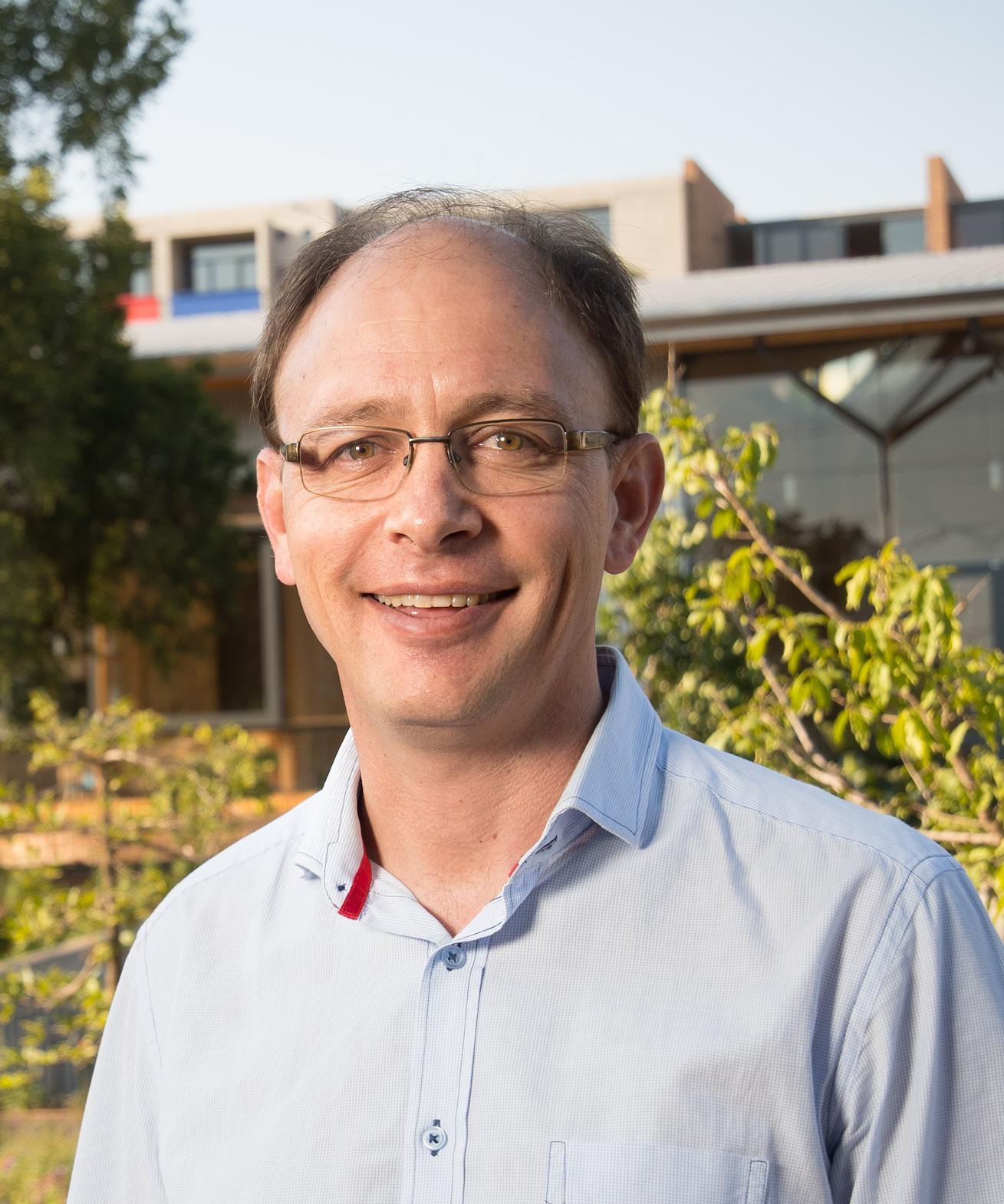 CURRICULUM VITAEUNIVERSITY OF PRETORIA1.  BIOGRAPHICAL SKETCH2.  TEACHING ACTIVITIES3.  POSTGRADUATE AND POSTDOCTORAL SUPERVISIONCompleted postgraduate supervisions:Ongoing postgraduate supervisions:Completed Postdoctoral and Research Fellow supervisionsOngoing Postdoctoral and Research Fellow supervisions3.  RESEARCH FUNDING	4.  RESEARCH OUTPUTS	5.  OTHER SCHOLARLY RESEARCH-BASED CONTRIBUTIONS6.  MANAGEMENT AND ADMINISTRATIVE DUTIES7.  COMMUNITY SERVICE OR PROFESSIONAL SKILLS8.  AWARDS AND SCIENTIFIC/SCHOLARLY RECOGNITION1.1  GENERAL INFORMATION1.1  GENERAL INFORMATION1.1  GENERAL INFORMATION1.1  GENERAL INFORMATION1.1  GENERAL INFORMATION1.1  GENERAL INFORMATION1.1  GENERAL INFORMATION1.1  GENERAL INFORMATION1.1  GENERAL INFORMATION1.1  GENERAL INFORMATION1.1  GENERAL INFORMATION1.1  GENERAL INFORMATION1.1  GENERAL INFORMATION1.1  GENERAL INFORMATION1.1  GENERAL INFORMATION1.1  GENERAL INFORMATION1.1  GENERAL INFORMATION1.1  GENERAL INFORMATIONSurnameSlippersSlippersSlippersSlippersSlippersSlippersFirst namesBernardBernardBernardBernardBernardBernardID NumberID NumberID NumberID Number7205205044082720520504408272052050440827205205044082720520504408272052050440827205205044082CitizenshipSouth AfricanSouth AfricanSouth AfricanSouth AfricanSouth AfricanSouth AfricanTitleTitleProfProfFemaleFemaleFemaleMaleMaleXPlace of birthWalvisbay, NamibiaWalvisbay, NamibiaWalvisbay, NamibiaWalvisbay, NamibiaWalvisbay, NamibiaWalvisbay, NamibiaDate of birthDate of birthDate of birthDate of birth1972-05-201972-05-201972-05-201972-05-201972-05-201972-05-201972-05-20Population groupAfricanColouredIndianIndianWhiteWhiteXOther (please specify)Other (please specify)Other (please specify)Other (please specify)DepartmentFABI, Biochemistry, Genetics and MicrobiologyFABI, Biochemistry, Genetics and MicrobiologyFABI, Biochemistry, Genetics and MicrobiologyFABI, Biochemistry, Genetics and MicrobiologyFABI, Biochemistry, Genetics and MicrobiologyFABI, Biochemistry, Genetics and MicrobiologyPositionPositionPositionPositionProfessorProfessorProfessorProfessorProfessorProfessorProfessorDirect Telephone+27-12-4203938+27-12-4203938+27-12-4203938+27-12-4203938+27-12-4203938+27-12-4203938Direct TelefaxDirect TelefaxDirect TelefaxDirect Telefax+27-12-4203960+27-12-4203960+27-12-4203960+27-12-4203960+27-12-4203960+27-12-4203960+27-12-4203960E-mailBernard.slippers@fabi.up.ac.zaBernard.slippers@fabi.up.ac.zaBernard.slippers@fabi.up.ac.zaBernard.slippers@fabi.up.ac.zaBernard.slippers@fabi.up.ac.zaBernard.slippers@fabi.up.ac.zaBernard.slippers@fabi.up.ac.zaBernard.slippers@fabi.up.ac.zaBernard.slippers@fabi.up.ac.zaBernard.slippers@fabi.up.ac.zaBernard.slippers@fabi.up.ac.zaBernard.slippers@fabi.up.ac.zaBernard.slippers@fabi.up.ac.zaBernard.slippers@fabi.up.ac.zaBernard.slippers@fabi.up.ac.zaBernard.slippers@fabi.up.ac.zaBernard.slippers@fabi.up.ac.zaDate of appointment09-200509-200509-200509-200509-2005Permanent full-timePermanent full-timePermanent full-timePermanent full-timePermanent full-timePermanent full-timeXTemporary full-timeTemporary full-timeTemporary full-time1.2  ACADEMIC QUALIFICATIONS OBTAINED1.2  ACADEMIC QUALIFICATIONS OBTAINED1.2  ACADEMIC QUALIFICATIONS OBTAINED1.2  ACADEMIC QUALIFICATIONS OBTAINED1.2  ACADEMIC QUALIFICATIONS OBTAINEDDegree/DiplomaField of studyHigher education institutionYearDistinctionsBScMicrobiology and BiochemistryUniversity of the Free State1994Microbiology and BiochemistryBSc HonsMicrobiologyUniversity of the Free State1995YesMScMicrobiologyUniversity of the Free State1999YesPhDMicrobiology and Plant PathologyUniversity of Pretoria2003N/A1.3  WORK EXPERIENCE TO DATE1.3  WORK EXPERIENCE TO DATE1.3  WORK EXPERIENCE TO DATEName of employerCapacity and/or type of workPeriodFrom (mm//yy to mm//yy)Swedish University of Agricultural SciencesPost-doctoral Fellow09-2003 to 08-2005University of PretoriaTemporary Full-time Senior Lecturer09-2005 to 06-2006University of PretoriaFull-time Senior Lecturer07-2006 to 12-2008University of PretoriaHead of Boekenhout Residence02-2008 to 08-2014University of PretoriaAssociate Professor01-2009 to 12-2012University of PretoriaProfessor, Department of Biochemistry, Genetics and Microbiology (formerly Genetics)01-2013 to presentUniversity of PretoriaHead of TuksVillage Residence02-2016 to 06-2018University of PretoriaDirector of the Forestry and Agricultural Biotechnology Institute (FABI)01-2018 to presentUniversity of PretoriaProject leader and founding Director: Future Africa Institute04-2014 to 09-2019University of PretoriaProject leader and founding Director: Innovation Africa @UP09-2019 to present2.1  Courses presented2.1  Courses presented2.1  Courses presentedCourseLevel (e.g. second year, Masters)Self developed(Yes or No)Genetic manipulation and analysis – population genetics module (GTS261)BSc second yearPartiallyMolecular Phylogenetics and Evolution (GTS363)BSc third yearPartiallyScientific writing BSc Hons and postgraduate groups in generalYesPhilosophy of Science BSc HonsPartiallyInsect – fungal interactions(MBY352) (partial)BSc second yearYesGuest lectures in courses in Microbiology and EntomologyBSc and BSc HonsYesStudent-supervisor relationship, time management, life-long learning and other topics related to postgraduate studiesVarious post-graduate groupsYesName of studentDegree/Title of dissertation/ thesis SupervisorCo-supervisor(s)Rene JacobsMSc / Botryosphaeria diseases affecting Mango in South AfricaL KorstenB SlippersMJ WingfieldCarlos RodasMSc / Diseases of Eucalyptus in Colombia with special reference to Botryosphaeria spp.MJ WingfieldB SlippersM GryzenhoutDraginja PavlicMSc / Ecology of Botryosphaeria spp. on exotic and indigenous Myrtaceae in South AfricaMJ WingfieldB SlippersTA CoutinhoHappy MalemeMSc / Botryosphaeriaceae affecting Eucalyptus spp. planted for feeding Koala bears in the Pretoria zooB SlippersMJ WingfieldBD WingfieldD PavlicFrancois van der WaltMSc / Botryosphaeriaceae on Acacia speciesG MaraisB SlippersJ RouxMJ WingfieldKerry-Anne PillayMSc / Diversity of endophytic fungi of EucalyptusM GryzenhoutB Slippers MJ WingfieldAngelica MarsbergMSc / Diversity and distribution of fungal endophytes associated with native Syzygium cordatum in South AfricaM GryzenhoutB Slippers MJ WingfieldMarc BouwerMSc / Chemical ecology of the Gonipterus scuttelatus-Eucalyptus interactionE RohwerB SlippersMJ WingfieldOsmond MlonyeniMSc / Population genetics of Sirex noctilio and Deladenus siricidicolaB SlippersBD WingfieldMJ WingfieldJan NagelMSc / Species of Phytophthora associated with native ecosystems in GautengM GryzenhoutB SlippersMJ WingfieldZander HumanMSc / Actinomycete bacteria associated with forest insectsMJ WingfieldF VenterW de BeerB SlippersLinda NdoveMSc / Botryosphaeriaceae associated with Podocarpaceae in South AfricaB SlippersMJ WingfieldE de MeyerCaryn OatesMSc / Genetics of host response to Leptocybe invasaS NaidooB SlippersZ MyburgAmy WoodingMSc / Sex determination and symbiont transmission in the Sirex-Amylostereum mutualismB SlippersJ GarnasB HurleyJ GreeffMJ WingfieldHerman de BruinMSc / Entomopathogens affecting tree pests in South AfricaB SlippersW de BeerLerato MaubaneMSc / Pine needle fungal endophytes including species of LophodermiumM GryzenhoutB SlippersMJ WingfieldKwabena BaffoeMSc / Leptocybe invasa: The prospects of host plant resistance and biological controlBP HurleyB SlippersMJ WingfieldCaitlin BothaMSc / The genetics of sexual reproduction in a Basidiomycete, Amylostereum areolatumB SlippersM CoetzeeMA van der NestEdohan ClasenMSc / Horizontal gene transfer and evolution of symbiosisB SlippersO RevaR PierneefA PostmaSamantha BushMSc / Biology and management of Glycaspis in South AfricaBP HurleyB SlippersBianca Rodriguez JardimMSc / Manipulation of mating systems for control of invasive HymenopteraB SlippersW FickA PostmaKayla NoethMSc / Biology and management of Coryphodema tristisB HurleyB SlippersCaitlin GeversMSc / The insect community associated with Leptocybe gallsB HurleyB SlippersG DittrichLuki-Marie ScheepersMSc / Pheromones of selected plantation pestsE RohwerB SlippersM BouwerMathew HarrisMSc / Fungal diversity and phylogeography in AfricaM Greve B SlippersM KemlerLomile KhoeteMSc / The diversity of Gonipterus sp. 2 and its biological control agent, Anaphes nitens, in South AfricaMartin CoetzeeB SlippersB HurleyI BarnesM SchroderJolene Kotze(University of the Free State)MSc / Botryosphaeriaceae on pecans in South Africa Gert MaraisM GryzenhoutB SlippersAshleigh SmithMSc / Genetic characterisation of moth species in the Macadamia nut borer complexG Fourie B HurleyB SlippersSophia MakuaMSc / The genetics of the Sirex noctilio response to infection by Deladenus siricidicolaB SlippersMPA CoetzeeA PostmaLeandri BezuidenhoutMSc / Genetics of chemical communication in Sirex noctilioB SlippersT DuongJ AllisonZorada SwartMSc / Genetics  of parasitism in Deladenus siricidicolaB SlippersT DongB WingfieldSari MohaliPhD / Taxonomy and biology of Botryosphaeria sp. affecting Eucalyptus and other commercially important woody plants from VenezuelaMJ WingfieldB SlippersDraginja PavlicPhD / Taxonomy and population biology of Botryosphaeriaceae infecting native and introduced MyrtalesB SlippersMJ WingfieldTA CoutinhoRyan NadelPhD / Molecular and chemical ecology of Thaumastocoris peregrinus, the Eucalyptus host and its parasitesB SlippersM ScholesMJ WingfieldBrett HurleyPhD / Factors that influence the control of the Sirex noctilio woodwaspB SlippersMJ WingfieldAlvaro DuranPhD / Pine Needle Disease of P. radiata in ChileMJ WingfieldB SlippersM GryzenhoutBD WingfieldDidier Begoude PhD / Botryosphaeriaceae infecting native and non-native TerminaliaJ RouxB SlippersMJ WingfieldGuillermo PerezPhD / Biology and population dynamics of Mycosphaerella spp. infecting EucalyptusMJ WingfieldB SlippersBD WingfieldWubetu BihonPhD / Biology and population dynamics of Diplodia pinea infecting Pinus spp.BD WingfieldB SlippersMJ WingfieldTI BurgessMagriet van der NestPhD / Compatibility and mating in AmylostereumBD WingfieldB SlippersMJ WingfieldRodrigo AhumadaPhD / Diseases of P. radiata in ChileMJ WingfieldB SlippersFahimeh JamiPhD / Taxonomy and ecology of the Botryosphaeriaceae associated with Acacia karoo in South AfricaM GryzenhoutB Slippers MJ WingfieldDawit DegefuPhD / Biology and biological control of Coryphodema tristisB SlippersB HurleyJ GarnasMJ WingfieldGudrun Dittrich-SchroderPhD / Molecular ecology of Leptocybe invasa (Hymenopetra: Eulophidae) and its biological control agent in South AfricaB SlippersMJ WingfieldBP HurleyMarc BouwerPhD / Chemical communication of key forest pests in South AfricaE RohwerB SlippersElsie CruywagenPhD / Diversity, ecology and pathology of fungi infecting Adansonia (Baobab)MJ WingfieldB SlippersJ RouxMilica Zlatkovic(University of Belgrade)PhD / Botryosphaeriaceae, diverse hosts and climate change in the Western BalkansN. KecaB SlippersEston MutituPhD / The biological control of Thaumastocoris peregrinus using Cleruchoides noackeB SlippersJR GarnasBP HurleyMJ WingfieldBirhan AbatePhD / Diveristy of Entomopathogenic nematodesBP HurleyB SlippersMJ WingfieldMesfin GossaPhD / Ecology, diversity and management of Deodar Weevil, Pissodes nemorensis (Coleoptera:  Curculionidae) in South AfricaBP HurleyB SlippersJR GarnasJames MehlPhD / Evolutionary ecology of Botryosphaeria endophytes and pathogensMJ WingfieldB SlippersJ RouxX. Osmond MlonyeniPhD / Evolutionary genetics of the entomoparasitic nematode, Deladenus siricidicolaB SlippersBD WingfieldJ GreeffMJ WingfieldJan NagelPhD / Causes and consequences of speciation within the Neofusicoccum parvum/ribis complexB SlippersMJ WingfieldKatrin FitzaPhD / The diversity and specificity of the Deladenus siricidicola - Sirex noctilio - Amylostereum areolatum complexB SlippersJ GarnasQuentin GuignardPhD / Sirex chemical and visual ecologyJ AllisonB SlippersJosephine QueffelecPhD / Sirex mating biologyB SlippersJ AllisonJ GreeffYosef Hamba TolaPhD / Gut microbiota of African beesJ ParadesB SlippersAgil KatumanyanePhD / Entomopathogenic Nematodes in the management of plantation forestry pestsB HurleyB SlippersNombuso NgubanePhD / Endophytic fungi in native and introduced Oleaceae in South AfricaF RoetsB SlippersL DreyerMandy MessalPhD / Endophyte-host interactionB SlippersM KemlerS NaidooElisa PalPhD / The chemical ecology of stink bugs in MacadamiaG FourieB SlippersJ AllisonB HurleyPrivilege MakundePhD / Hemiptera affecting forestry in Southern AfricaB HurleyB SlippersName of studentProject titleSupervisorCo-supervisor(s)Hannes StrydomMSc / Modeling the spread of gene drives in invasive pest populationsB Slippers M ChapwanyaM YusufMatthew JacksonMSc / Population genetics and gene editing of Spodoptera frugiperdaB SlippersB HurleyK KrugerSumari VenterMSc / Genetics  of parasitism in Deladenus siricidicolaB SlippersA PostmaT DuongLihan EsterhuizenMSc / Spectral analysis of Teratosphaeria destructans infectionA HammerbacherB SlippersPreston ShawMSc / Ceratocystis genomicsT DuongB SlippersB WingfieldKyle LeeuwendaalMSc / Next generation pathogen diagnosticsL de VosB SlippersB WingfieldChristiaan GroblerMSc / Functional analysis of chemosensory genes of Sirex noctilioB SlippersA PostmaAlisa PostmaPhD / Genomics of Sirex-Amylostereum-DeladenusB SlippersF JoubertMJ WingfieldMathew HarrisPhD / Fungal diversity and phylogeography in grassesM GreveB SlippersM KemlerFirehiwot EshetuPhD / Sirex-Amylostereum-Deladenus microevolution in invasive populationsB SlippersI BarnesElelwani Ramabulana(University of Venda)PhD / Diversity and species overlap of Botryosphaeriaceae on some Anacardiaceae in agricultural and natural systems in South AfricaE KunjekuM CoetzeeB SlippersAngel MadukePhD / Macadamia flower, twig and nut diseasesG Fourie M WingfieldB SlippersPfano MbedziPhD / Population genetics and gene editing of Busseola fuscaB SlippersB HurleyPhophi NethonondoPhD / Biological control of Spodoptera frugiperdaB SlippersB HurleyLuki-Marie ScheepersPhD / Pheromones of selected plantation pestsJ AllisonB SlippersE Rohwer Samkelisiwe ThangoPhD / Multiperspective analysis of Exserohilum tercicum infection developmentB SlippersD NsiboD BergerC VisagieAshleigh SmithPhD / Chemical ecology and genomics of the Macadamia nut borer G Fourie B SlippersJ AllisonHarmen BartenPhD / The genetics of biological control adaptation in Gonipterus parasitoids, Anaphes nitensB HurleyB SlippersM SchröderCaitlin GeversPhD / The insect community associated with Leptocybe gallsB HurleyB SlippersGuoQing LiPhD / The Botryosphaeriaceae affecting Eucalyptus plantation forestry in ChinaS ChenB SlippersMJ WingfieldNdamulelo NengovhelaPhD / Response of Soybean varieties to bollworm feeding A HammerbacherB SlippersAlandie NieuwoudtPhD / The genomics of lineage specificity in Exserohilum turcicum on MaizeC VisagieB SlippersVaylen HlakaPhD / Diversity and distribution of Aphids and their associated viruses in SA L De VosB SlippersD ReadMarieka GryzenhoutDiversity of tree endophytesB SlippersMJ WingfieldEmilie BoissinGlobal spread of Sirex noctilioB SlippersSze Huei YekGenomics of Sirex- Deladenus interactionB SlippersMartin KemlerDiversity and phylogeography of tree infecting endophytesB SlippersMJ WingfieldMaria VivasThe influence of maternal effects on tree infecting endophytesB SlippersMJ WingfieldSandra HeinzelmannNutrition and specificity of Sirex noctilioB SlippersA HammerbacherB HurleyKennedy EguzozieChemical ecology of sugarcane insect pestsB SlippersM BouwerFahimeh JamiBotryosphaeriaceae in Southern AfricaMJ Wingfield B SlippersP CrousGerda FourieMacadamia Protection ProgrammeB SlippersB HurleyMarc BouwerChemical ecology of plantation forest insect pestsB SlippersMJ WingfieldE RohwerDavid NsiboDisease of maize in South AfricaB SlippersC VisagieGodfrey GatleFoliar diseases of maize in South AfricaC VisagieB SlippersET SteenkampOlabimpe OrubuloyeChemical ecology of plantation forest insect pestsJ AllisonB SlippersB  HurleyJan NagelGenomics of the BotryosphaeriaceaeB SlippersMJ WingfieldAgil KatumanyaneEntomopathogenic nematodes in the management of plantation forestry pestsB HurleyB SlippersGudrun Dittrich-SchroderMolecular ecology of forest pest invasionsB SlippersB HurleyMJ WingfieldMichelle SchröderEcology and biological control of Gonipterus spp. B HurleyB SlippersNeriman YilmazFusarium species of Southern AfricaP Crous MJ WingfieldB SlippersMesfin GossaThe distribution of forest plantation pests and their biological control agents in AfricaB HurleyB SlippersKatrin FitzaEvolution of Siricid-Amylostereum symbiosisB SlippersJ Allison3.1	Obtaining research funds3.1	Obtaining research funds3.1	Obtaining research fundsOrigin of research funds (e.g. contract research, THRIP, international funding organisations, other(s)Title of research project or programmeDurationSida (Sweden)-NRFSirex-Amylostereum interaction2004-2006, 2010-2012Forestry SA (as part of TPCP funding)Sirex, Insect pest control and biocontrol and general forest health research2005-presentTree Protection Co-operative ProgrammeTree health research linked to the commercial forestry sector2005-presentTHRIP (as part of TPCP funding)Tree health research2005-2015Centre of Excellence in Tree Health Biotechnology; DST-NRFTree health research on native trees2005-presentDepartment of Agriculture, Forestry and FisheriesTree health research2005-presentNRF competitive grantSymbiosis and biological control2010-2012, 2014-2016USDA Forest ServiceGenetics of Sirex biocontrol2012-2017Natural Resources CanadaBiology of Sirex 2015-2022Australian Sirex Control ProgramInvasion history and management of Sirex2016-2022Future Africa; University of Pretoria, Bosch, Carnegie, Microsoft, othersTransdisciplinary Research & Leadership for Innovation2015-presentVariousSmaller grants linked to academic meeting, sabbatical, smaller research projects, etcOngoing4.1   Publications in peer-reviewed or refereed journalsSlippers B, Wingfield MJ, Wingfield BD, Coutinho TA. 2000. Relationships among Amylostereum species associated with Siricid woodwasps inferred from mitochondrial ribosomal DNA sequences. Mycologia 92, 955-963.Meyer L, Slippers B, Korsten L, Kotzé JM, Wingfield MJ. 2001. Two distinct Guignardia species associated with citrus in South Africa: research letter. South African Journal of Science 97, 191-194.Slippers B, Wingfield MJ, Coutinho TA, Wingfield BD. 2001. Population structure and possible origin of Amylostereum areolatum in South Africa. Plant Pathology 50, 206-210.Wingfield MJ, Slippers B, Roux J, Wingfield BD. 2001. Worldwide movement of exotic forest fungi, especially in the Tropics and the Southern Hemisphere. Bioscience 51, 134-140.Slippers B, Wingfield BD, Coutinho TA, Wingfield MJ. 2002. DNA sequence and RFLP data reflect relationships between Amylostereum species and their associated wood wasp vectors. Molecular Ecology 11, 1845-1854.De Wet J, Burgess T, Slippers B, Preisig O, Wingfield BD, Wingfield MJ. 2003. Multiple gene genealogies and microsatellite markers reflect relationships between morphotypes of Sphaeropsis sapinea and distinguish a new species of Diplodia. Mycological Research 107, 557-566.Denman S, Crous PW, Groenewald JZE, Slippers B, Wingfield BD, Wingfield MJ. 2003. Circumscription of Botryosphaeria species associated with Proteaceae based on morphology and DNA sequence data. Mycologia 95, 294-307.Slippers B, Coutinho TA, Wingfield BD, Wingfield MJ. 2003. A review of the genus Amylostereum and its association with woodwasps. South African Journal of Science 99, 70-74.Gezahgne A, Roux J, Slippers B, Wingfield MJ. 2004. Identification of the causal agent of Botryosphaeria stem canker in Ethiopian Eucalyptus plantations. South African Journal of Botany 70, 241-248.Pavlic D, Slippers B, Coutinho TA, Gryzenhout M, Wingfield MJ. 2004. Lasiodiplodia gonubiensis sp. nov., a new Botryosphaeria anamorph from native Syzygium cordatum in South Africa. Studies in Mycology 50, 313-322.Slippers B, Burgess T, Wingfield BD, Crous PW, Coutinho TA, Wingfield MJ. 2004a. Development of simple sequence repeat markers for Botryosphaeria spp. with Fusicoccum anamorphs. Molecular Ecology Notes 4, 675-677.Slippers B, Crous PW, Denman S, Coutinho TA, Wingfield BD, Wingfield MJ. 2004b. Combined multiple gene genealogies and phenotypic characters differentiate several species previously identified as Botryosphaeria dothidea. Mycologia 96, 83-101.Slippers B, Fourie G, Crous PW, Coutinho TA, Wingfield BD, Carnegie AJ, Wingfield MJ. 2004c. Speciation and distribution of Botryosphaeria spp. on native and introduced Eucalyptus trees in Australia and South Africa. Studies in Mycology 50, 343-358.Slippers B, Fourie G, Crous PW, Coutinho TA, Wingfield BD, Wingfield MJ. 2004d. Multiple gene sequences delimit Botryosphaeria australis sp. nov. from B. lutea. Mycologia 96, 1030-1041.van der Waals JE, Korsten L, Slippers B. 2004. Genetic diversity among Alternaria solani isolates from potatoes in South Africa. Plant Disease 88, 959-964.Barber PA, Burgess TI, Hardy GESJ, Slippers B, Keane PJ, Wingfield MJ. 2005. Botryosphaeria species from Eucalyptus in Australia are pleoanamorphic, producing Dichomera synanamorphs in culture. Mycological Research 109, 1347-1363.Gure A, Slippers B, Stenlid J. 2005. Seed-borne Botryosphaeria spp. from native Prunus and Podocarpus trees in Ethiopia, with a description of the anamorph Diplodia rosulata sp. nov. Mycological Research 109, 1005-1014.Rodas CA, Lombard L, Gryzenhout M, Slippers B, Wingfield MJ. 2005. Cylindrocladium blight of Eucalyptus grandis in Colombia. Australasian Plant Pathology 34, 143-149.Slippers B, Johnson GI, Crous PW, Coutinho TA, Wingfield BD, Wingfield MJ. 2005a. Phylogenetic and morphological re-evaluation of the Botryosphaeria species causing diseases of Mangifera indica. Mycologia 97, 99-110.Slippers B, Stenlid J, Wingfield MJ. 2005b. Emerging pathogens: fungal host jumps following anthropogenic introduction. Trends in Ecology & Evolution 20, 420-421.Slippers B, Summerel BA, Crous PW, Coutinho TA, Wingfield BD, Wingfield MJ. 2005c. Preliminary studies on Botryosphaeria species from Southern Hemisphere conifers in Australasia and South Africa. Australasian Plant Pathology 34, 213-220.Crous PW, Rong IH, Wood A, Lee S, Glen H, Botha W, Slippers B, de Beer WZ, Wingfield MJ, Hawksworth DL. 2006a. How many species of fungi are there at the tip of Africa? Studies in Mycology 55, 13-33.Crous PW, Slippers B, Wingfield MJ, Rheeder J, Marasas WFO, Philips AJL, Alves A, Burgess T, Barber P, Groenewald JZ. 2006b. Phylogenetic lineages in the Botryosphaeriaceae. Studies in Mycology 55, 235-253.Franzen I, Slippers B, Vasiliauskas R, Stenlid J. 2006. Development of microsatellite markers for the red-listed wood-decay fungus Phlebia centrifuga. Molecular Ecology Notes 6, 870-872.Jurc D, Ogris N, Slippers B, Stenlid J. 2006. First report of Eutypella canker of Acer pseudoplatanus in Europe. Plant Pathology 55, 577-577.Mohali S, Slippers B, Wingfield MJ. 2006. Two new Fusicoccum species from Acacia and Eucalyptus in Venezuela, based on morphology and DNA sequence data. Mycological Research 110, 405-413.Aanen DK, Ros VID, de Fine Licht HH, Mitchell J, De Beer ZW, Slippers B, Rouland-LeFèvre C, Boomsma JJ. 2007. Patterns of interaction specificity of fungus-growing termites and Termitomyces symbionts in South Africa. BMC Evolutionary Biology 7, 115.Hurley BP, Slippers B, Coutinho TA, Wingfield BD, Govender P, Wingfield MJ. 2007a. Molecular detection of fungi carried by Bradysia difformis (Sciaridae: Diptera) in South African forestry nurseries. Southern Hemisphere Forestry Journal 69, 103-109.Hurley BP, Slippers B, Wingfield MJ. 2007b. A comparison of control results for the alien invasive woodwasp, Sirex noctilio, in the southern hemisphere. Agricultural and Forest Entomology 9, 159-171.Mohali S, Slippers B, Wingfield MJ. 2007. Identification of Botryosphaeriaceae from Eucalyptus, Acacia and Pinus in Venezuela. Fungal Diversity 25, 103-125.Pavlic D, Slippers B, Coutinho TA, Wingfield MJ. 2007. Botryosphaeriaceae occurring on native Syzygium cordatum in South Africa and their potential threat to Eucalyptus. Plant Pathology 56, 624-636.Slippers B, Smit WA, Crous PW, Coutinho TA, Wingfield BD, Wingfield MJ. 2007. Taxonomy, phylogeny and identification of Botryosphaeriaceae associated with pome and stone fruit trees in South Africa and other regions of the world. Plant Pathology 56, 128-139.Slippers B, Wingfield MJ. 2007. Botryosphaeriaceae as endophytes and latent pathogens of woody plants: diversity, ecology and impact. Fungal Biology Reviews 21, 90-106.De Wet J, Slippers B, Preisig O, Wingfield BD, Wingfield MJ. 2008. Phylogeny of the Botryosphaeriaceae reveals patterns of host association. Molecular Phylogenetics and Evolution 46, 116-126.Durán A, Gryzenhout M, Slippers B, Ahumada R, Rotella A, Flores F, Wingfield BD, Wingfield MJ. 2008. Phytophthora pinifolia sp. nov. associated with a serious needle disease of Pinus radiata in Chile. Plant Pathology 57, 715-727.Hurley BP, Slippers B, Croft PK, Hatting HJ, van der Linde M, Morris AR, Dyer C, Wingfield MJ. 2008. Factors influencing parasitism of Sirex noctilio (Hymenoptera: Siricidae) by the nematode Deladenus siricidicola (Nematoda: Neotylenchidae) in summer rainfall areas of South Africa. Biological Control 45, 450-459.Pavlic D, Wingfield MJ, Barber P, Slippers B, Hardy GESJ, Burgess TI. 2008. Seven new species of the Botryosphaeriaceae from baobab and other native trees in Western Australia. Mycologia 100, 851-866.van der Nest MA, Slippers B, Stenlid J, Wilken PM, Vasaitis R, Wingfield MJ, Wingfield BD. 2008. Characterization of the systems governing sexual and self-recognition in the white rot homobasidiomycete Amylostereum areolatum. Current Genetics 53, 323-336.Wingfield MJ, Slippers B, Hurley BP, Coutinho TA, Wingfield BD, Roux J. 2008. Eucalypt pests and diseases: growing threats to plantation productivity. Southern Forests: a Journal of Forest Science 70, 139-144.Aanen DK, Slippers B, Wingfield MJ. 2009. Biological pest control in beetle agriculture. Trends in Microbiology 17, 179-182.De Wet J, Slippers B, Preisig O, Wingfield BD, Tsopelas P, Wingfield MJ. 2009. Molecular and morphological characterization of Dothiorella casuarini sp. nov. and other Botryosphaeriaceae with diplodia-like conidia. Mycologia 101, 503-511.Durán A, Slippers B, Gryzenhout M, Ahumada R, Drenth A, Wingfield BD, Wingfield MJ. 2009. DNA-based method for rapid identification of the pine pathogen, Phytophthora pinifolia. FEMS Microbiology Letters 298, 99-104.Liu A-Z, Samils N, Higgins B, Stenlid J, Slippers B, Nairn CJ, Covert SF. 2009. Microsatellite markers for the wood decay fungus Phlebiopsis gigantea. Conservation Genetics 10, 1529-1532.Mohali SR, Slippers B, Wingfield MJ. 2009. Pathogenicity of seven species of the Botryosphaeriaceae on Eucalyptus clones in Venezuela. Australasian Plant Pathology 38, 135-140.Pavlic D, Slippers B, Coutinho TA, Wingfield MJ. 2009a. Molecular and phenotypic characterization of three phylogenetic species discovered within the Neofusicoccum parvum/N. ribis complex. Mycologia 101, 636-647.Pavlic D, Slippers B, Coutinho TA, Wingfield MJ. 2009b. Multiple gene genealogies and phenotypic data reveal cryptic species of the Botryosphaeriaceae: a case study on the Neofusicoccum parvum/N. ribis complex. Molecular Phylogenetics and Evolution 51, 259-268.Pérez CA, Wingfield MJ, Slippers B, Altier NA, Blanchette RA. 2009a. Neofusicoccum eucalyptorum, a Eucalyptus pathogen, on native Myrtaceae in Uruguay. Plant Pathology 58, 964-970.Pérez G, Hunter GC, Slippers B, Pérez C, Wingfield BD, Wingfield MJ. 2009b. Teratosphaeria (Mycosphaerella) nubilosa, the causal agent of Mycosphaerella leaf disease (MLD), recently introduced into Uruguay. European Journal of Plant Pathology 125, 109-118.Pérez G, Slippers B, Wingfield BD, Finkenauer E, Wingfield MJ. 2009c. Mycosphaerella leaf disease (MLD) outbreak on Eucalyptus globulus in Brazil caused by Teratosphaeria (Mycosphaerella) nubilosa. Phytopathologia Mediterranea 48, 302-306.Rodas CA, Slippers B, Gryzenhout M, Wingfield MJ. 2009. Botryosphaeriaceae associated with Eucalyptus canker diseases in Colombia. Forest Pathology 39, 110-123.Schoch CL, Crous PW, Groenewald JZ, Boehm EWA, Burgess TI, de Gruyter J, de Hoog GS, Dixon LJ, Grube M, Gueidan C, Harada Y, Hatakeyama S, Hirayama K, Hosoya T, Huhndorf SM, Hyde KD, Jones EBG, Kohlmeyer J, Kruys Å, Li YM, Lücking R, Lumbsch HT, Marvanová L, Mbatchou JS, McVay AH, Miller AN, Mugambi GK, Muggia L, Nelsen MP, Nelson P, Owensby CA, Phillips AJL, Phongpaichit S, Pointing SB, Pujade-Renaud V, Raja HA, Plata ER, Robbertse B, Ruibal C, Sakayaroj J, Sano T, Selbmann L, Shearer CA, Shirouzu T, Slippers B, Suetrong S, Tanaka K, Volkmann-Kohlmeyer B, Wingfield MJ, Wood AR, Woudenberg JHC, Yonezawa H, Zhang Y, Spatafora JW. 2009. A class-wide phylogenetic assessment of Dothideomycetes. Studies in Mycology 64, 1-15.Slippers B, Burgess T, Pavlic D, Ahumada R, Maleme H, Mohali S, Rodas C, Wingfield MJ. 2009. A diverse assemblage of Botryosphaeriaceae infect Eucalyptus in native and non-native environments. Southern Forests: a Journal of Forest Science 71, 101-110.Van der Nest MA, Slippers B, Steenkamp ET, De Vos L, Van Zyl K, Stenlid J, Wingfield MJ, Wingfield BD. 2009. Genetic linkage map for Amylostereum areolatum reveals an association between vegetative growth and sexual and self-recognition. Fungal Genetics and Biology 46, 632-641.Vasaitis R, Menkis A, Lim YW, Seok S, Tomsovsky M, Jankovsky L, Lygis V, Slippers B, Stenlid J. 2009. Genetic variation and relationships in Laetiporus sulphureus s. lat., as determined by ITS rDNA sequences and in vitro growth rate. Mycological Research 113, 326-336.Visser AA, Ros VID, De Beer ZW, Debets AJM, Hartog E, Kuyper TW, Læssøe T, Slippers B, Aanen DK. 2009. Levels of specificity of Xylaria species associated with fungus-growing termites: a phylogenetic approach. Molecular Ecology 18, 553-567.Begoude BAD, Slippers B, Wingfield MJ, Roux J. 2010. Botryosphaeriaceae associated with Terminalia catappa in Cameroon, South Africa and Madagascar. Mycological Progress 9, 101-123.Durán A, Gryzenhout M, Drenth A, Slippers B, Ahumada R, Wingfield BD, Wingfield MJ. 2010. AFLP analysis reveals a clonal population of Phytophthora pinifolia in Chile. Fungal Biology 114, 746-752.Hurley BP, Slippers B, Wingfield BD, Govender P, Smith JE, Wingfield MJ. 2010. Genetic diversity of Bradysia difformis (Sciaridae: Diptera) populations reflects movement of an invasive insect between forestry nurseries. Biological Invasions 12, 729-733.Nadel RL, Slippers B, Scholes MC, Lawson SA, Noack AE, Wilcken CF, Bouvet JP, Wingfield MJ. 2010. DNA bar-coding reveals source and patterns of Thaumastocoris peregrinus invasions in South Africa and South America. Biological Invasions 12, 1067-1077.Pérez CA, Wingfield MJ, Slippers B, Altier NA, Blanchette RA. 2010a. Endophytic and canker-associated Botryosphaeriaceae occurring on non-native Eucalyptus and native Myrtaceae trees in Uruguay. Fungal Diversity 41, 53-69.Pérez G, Slippers B, Wingfield BD, Hunter GC, Wingfield MJ. 2010b. Micro-and macrospatial scale analyses illustrates mixed mating strategies and extensive geneflow in populations of an invasive haploid pathogen. Molecular Ecology 19, 1801-1813.Tsopelas P, Slippers B, Gonou-Zagou Z, Wingfield MJ. 2010. First report of Diplodia corticola in Greece on kermes oak (Quercus coccifera). Plant Pathology 59, 805-805.Wingfield MJ, Slippers B, Wingfield BD. 2010. Novel associations between pathogens, insects and tree species threaten world forests. New Zealand Journal of Forestry Science 40, S95-S103.Begoude BAD, Slippers B, Wingfield MJ, Roux J. 2011. The pathogenic potential of endophytic Botryosphaeriaceous fungi on Terminalia species in Cameroon. Forest Pathology 41, 281-292.Bergeron M-J, Leal I, Foord B, Ross G, Davis C, Slippers B, De Groot P, Hamelin RC. 2011. Putative origin of clonal lineages of Amylostereum areolatum, the fungal symbiont associated with Sirex noctilio, retrieved from Pinus sylvestris, in eastern Canada. Fungal Biology 115, 750-758.Bihon W, Burgess T, Slippers B, Wingfield MJ, Wingfield BD. 2011a. Distribution of Diplodia pinea and its genotypic diversity within asymptomatic Pinus patula trees. Australasian Plant Pathology 40, 540-548.Bihon W, Slippers B, Burgess T, Wingfield MJ, Wingfield BD. 2011b. Diplodia scrobiculata found in the southern hemisphere. Forest Pathology 41, 175-181.Bihon W, Slippers B, Burgess T, Wingfield MJ, Wingfield BD. 2011c. Sources of Diplodia pinea endophytic infections in Pinus patula and P. radiata seedlings in South Africa. Forest Pathology 41, 370-375.Chen S, Pavlic D, Roux J, Slippers B, Xie Y, Wingfield MJ, Zhou X. 2011. Characterization of Botryosphaeriaceae from plantation-grown Eucalyptus species in South China. Plant Pathology 60, 739-751.Hawksworth DL, Crous PW, Redhead SA, Reynolds DR, Samson RA, Seifert KA, Taylor JW, Wingfield MJ, Abaci Ö, Aime C, Asan A, Bai F-Y, de Beer ZW, Begerow D, Berikten D, Boekhout T, Buchanan PK, Burgess T, Buzina W, Cai L, Cannon PF, Crane JL, Damm U, Daniel H-M, van Diepeningen AD, Druzhinina I, Dyer PS, Eberhardt U, Fell JW, Frisvad JC, Geiser DM, Geml J, Glienke C, Gräfenhan T, Groenewald JZ, Groenewald M, de Gruyter J, Guého-Kellermann E, Guo L-D, Hibbett DS, Hong S-B, de Hoog GS, Houbraken J, Huhndorf SM, Hyde KD, Ismail A, Johnston PR, Kadaifciler DG, Kirk PM, Kõljalg U, Kurtzman CP, Lagneau P-E, Lévesque CA, Liu X, Lombard L, Meyer W, Miller A, Minter DW, Najafzadeh MJ, Norvell L, Ozerskaya SM, Öziç R, Pennycook SR, Peterson SW, Pettersson OV, Quaedvlieg W, Robert VA, Ruibal C, Schnürer J, Schroers H-J, Shivas R, Slippers B, Spierenburg H, Takashima M, Taşkın E, Thines M, Thrane U, Uztan AH, van Raak M, Varga J, Vasco A, Verkley G, Videira SIR, de Vries RP, Weir BS, Yilmaz N, Yurkov A, Zhang N. 2011. The Amsterdam Declaration on Fungal Nomenclature. IMA Fungus : The Global Mycological Journal 2, 105-112.Heath RN, Roux J, Slippers B, Drenth A, Pennycook SR, Wingfield BD, Wingfield MJ. 2011. Occurrence and pathogenicity of Neofusicoccum parvum and N. mangiferae on ornamental Tibouchina species. Forest Pathology 41, 48-51.Iturritxa E, Slippers B, Mesanza N, Wingfield MJ. 2011. First report of Neofusicoccum parvum causing canker and die-back of Eucalyptus in Spain. Australasian Plant Disease Notes 6, 57-59.Luchi N, Pratesi N, Simi L, Pazzagli M, Capretti P, Scala A, Slippers B, Pinzani P. 2011. High-Resolution Melting Analysis: a new molecular approach for the early detection of Diplodia pinea in Austrian pine. Fungal Biology 115, 715-723.Mehl JWM, Slippers B, Roux J, Wingfield MJ. 2011. Botryosphaeriaceae associated with Pterocarpus angolensis (kiaat) in South Africa. Mycologia 103, 534-553.Mlonyeni XO, Wingfield BD, Wingfield MJ, Ahumada R, Klasmer P, Leal I, De Groot P, Slippers B. 2011. Extreme homozygosity in Southern Hemisphere populations of Deladenus siricidicola, a biological control agent of Sirex noctilio. Biological Control 59, 348-353.Piškur B, Pavlic D, Slippers B, Ogris N, Maresi G, Wingfield MJ, Jurc D. 2011. Diversity and pathogenicity of Botryosphaeriaceae on declining Ostrya carpinifolia in Slovenia and Italy following extreme weather conditions. European Journal of Forest Research 130, 235-249.Six DL, Poulsen M, Hansen AK, Wingfield MJ, Roux J, Eggleton P, Slippers B, Paine TD. 2011. Anthropogenic effects on interaction outcomes: examples from insect-microbial symbioses in forest and savanna ecosystems. Symbiosis 53, 101-121.Slippers B, Majozi T, Nelwamondo FV, Steenkamp CM, Van Heerden E, Wright CY. 2011. Internet access constrains science development and training at South African universities. South African Journal of Science 107, 9-10.Van der Nest MA, Steenkamp ET, Slippers B, Mongae A, Van Zyl K, Stenlid J, Wingfield MJ, Wingfield BD. 2011. Gene expression associated with vegetative incompatibility in Amylostereum areolatum. Fungal Genetics and Biology 48, 1034-1043.Ahumada R, Rotella A, Slippers B, Wingfield MJ. 2012. Potential of Phytophthora pinifolia to spread via sawn green lumber: a preliminary investigation. Southern Forests: a Journal of Forest Science 74, 211-216.Begoude BAD, Slippers B, Perez G, Wingfield MJ, Roux J. 2012. High gene flow and outcrossing within populations of two cryptic fungal pathogens on a native and non-native host in Cameroon. Fungal Biology 116, 343-353.Bihon W, Burgess T, Slippers B, Wingfield MJ, Wingfield BD. 2012a. High levels of genetic diversity and cryptic recombination is widespread in introduced Diplodia pinea populations. Australasian Plant Pathology 41, 41-46.Bihon W, Slippers B, Burgess T, Wingfield MJ, Wingfield BD. 2012b. Diverse sources of infection and cryptic recombination revealed in South African Diplodia pinea populations. Fungal Biology 116, 112-120.Boissin E, Hurley B, Wingfield MJ, Vasaitis R, Stenlid J, Davis C, Groot Pd, Ahumada R, Carnegie A, Goldarazena A. 2012. Retracing the routes of introduction of invasive species: the case of the Sirex noctilio woodwasp. Molecular Ecology 21, 5728-5744.Dittrich-Schröder G, Wingfield MJ, Hurley BP, Slippers B. 2012a. Diversity in Eucalyptus susceptibility to the gall-forming wasp Leptocybe invasa. Agricultural and Forest Entomology 14, 419-427.Dittrich-Schröder G, Wingfield MJ, Klein H, Slippers B. 2012b. DNA extraction techniques for DNA barcoding of minute gall-inhabiting wasps. Molecular Ecology Resources 12, 109-115.Garnas JR, Hurley BP, Slippers B, Wingfield MJ. 2012. Biological control of forest plantation pests in an interconnected world requires greater international focus. International Journal of Pest Management 58, 211-223.Hurley BP, Hatting HJ, Wingfield MJ, Klepzig KD, Slippers B. 2012a. The influence of Amylostereum areolatum diversity and competitive interactions on the fitness of the Sirex parasitic nematode Deladenus siricidicola. Biological Control 61, 207-214.Hurley BP, Slippers J, Wingfield MJ, Dyer C, Slippers B. 2012b. Perception and knowledge of the Sirex woodwasp and other forest pests in South Africa. Agricultural and Forest Entomology 14, 306-316.Jami F, Slippers B, Wingfield MJ, Gryzenhout M. 2012. Five new species of the Botryosphaeriaceae from Acacia karroo in South Africa. Cryptogamie, Mycologie 33, 245-266.Leal I, Foord B, Davis C, de Groot P, Mlonyeni XO, Slippers B. 2012. Distinguishing isolates of Deladenus siricidicola, a biological control agent of Sirex noctilio, from North America and the Southern Hemisphere using PCR–RFLP. Canadian Journal of Forest Research 42, 1173-1177.Nadel RL, Wingfield MJ, Scholes MC, Lawson SA, Noack AE, Neser S, Slippers B. 2012a. Mitochondrial DNA diversity of Cleruchoides noackae (Hymenoptera: Mymaridae): a potential biological control agent for Thaumastocoris peregrinus (Hemiptera: Thaumastocoridae). BioControl 57, 397-404.Nadel RL, Wingfield MJ, Scholes MC, Lawson SA, Slippers B. 2012b. The potential for monitoring and control of insect pests in Southern Hemisphere forestry plantations using semiochemicals. Annals of Forest Science 69, 757-767.Perez G, Slippers B, Wingfield MJ, Wingfield BD, Carnegie AJ, Burgess TI. 2012. Cryptic species, native populations and biological invasions by a eucalypt forest pathogen. Molecular Ecology 21, 4452-4471.Slippers B. 2012. Small Science: View from Developing Nations. Science 338, 882.Slippers B, Kassen R. 2012. Young scientists reflect on how to effect real change for Rio+ 40. South African Journal of Science 108, 8-10.Wingfield BD, Steenkamp ET, Santana QC, Coetzee MPA, Bam S, Barnes I, Beukes CW, Yin Chan W, de Vos L, Fourie G, Friend M, Gordon TR, Herron DA, Holt C, Korf I, Kvas M, Martin SH, Mlonyeni XO, Naidoo K, Phasha MM, Postma A, Reva O, Roos H, Simpson M, Slinski S, Slippers B, Sutherland R, van der Merwe NA, van der Nest MA, Venter SN, Wilken PM, Yandell M, Zipfel R, Wingfield MJ. 2012a. First fungal genome sequence from Africa: a preliminary analysis. South African Journal of Science 108, 104-112.Wingfield MJ, De Beer ZW, Slippers B, Wingfield BD, Groenewald JZ, Lombard L, Crous PW. 2012b. One fungus, one name promotes progressive plant pathology. Molecular Plant Pathology 13, 604-613.Ahumada R, Rotella A, Slippers B, Wingfield MJ. 2013. Pathogenicity and sporulation of Phytophthora pinifolia on Pinus radiata in Chile. Australasian Plant Pathology 42, 413-420.Crous PW, Wingfield MJ, Guarro J, Cheewangkoon R, van der Bank M, Swart WJ, Stchigel AM, Cano-Lira JF, Roux J, Madrid H, Damm U, Wood AR, Shuttleworth LA, Hodges CS, Munster M, de Jesús Yáñez-Morales M, Zúñiga-Estrada L, Cruywagen EM, de Hoog GS, Silvera C, Najafzadeh J, Davison EM, Davison PJN, Barrett MD, Barrett RL, Manamgoda DS, Minnis AM, Kleczewski NM, Flory SL, Castlebury LA, Clay K, Hyde KD, Maússe-Sitoe SND, Chen S, Lechat C, Hairaud M, Lesage-Meessen L, Pawłowska J, Wilk M, Śliwińska-Wyrzychowska A, Mętrak M, Wrzosek M, Pavlic-Zupanc D, Maleme HM, Slippers B, Mac Cormack WP, Archuby DI, Grünwald NJ, Tellería MT, Dueñas M, Martín MP, Marincowitz S, de Beer ZW, Perez CA, Gené J, Marin-Felix Y, Groenewald JZ. 2013. Fungal Planet description sheets: 154–213. Persoonia : Molecular Phylogeny and Evolution of Fungi 31, 188-296.Degefu DT, Hurley BP, Garnas J, Wingfield MJ, Ahumada R, Slippers B. 2013. Parallel host range expansion in two unrelated cossid moths infesting Eucalyptus nitens on two continents. Ecological Entomology 38, 112-116.Jami F, Slippers B, Wingfield MJ, Gryzenhout M. 2013. Greater Botryosphaeriaceae diversity in healthy than associated diseased Acacia karroo tree tissues. Australasian Plant Pathology 42, 421-430.Kemler M, Garnas J, Wingfield MJ, Gryzenhout M, Pillay K-A, Slippers B. 2013. Ion Torrent PGM as tool for fungal community analysis: a case study of endophytes in Eucalyptus grandis reveals high taxonomic diversity. PloS ONE 8, e81718.Mutitu EK, Garnas JR, Hurley BP, Wingfield MJ, Harney M, Bush SJ, Slippers B. 2013. Biology and rearing of Cleruchoides noackae (Hymenoptera: Mymaridae), an egg parasitoid for the biological control of Thaumastocoris peregrinus (Hemiptera: Thaumastocoridae). Journal of Economic Entomology 106, 1979-1985.Nagel JH, Gryzenhout M, Slippers B, Wingfield MJ, Hardy GESJ, Stukely MJC, Burgess TI. 2013. Characterization of Phytophthora hybrids from ITS clade 6 associated with riparian ecosystems in South Africa and Australia. Fungal Biology 117, 329-347.Phillips AJL, Alves A, Abdollahzadeh J, Slippers B, Wingfield MJ, Groenewald JZ, Crous PW. 2013. The Botryosphaeriaceae: genera and species known from culture. Studies in Mycology 76, 51-167.Pillay K, Slippers B, Wingfield MJ, Gryzenhout M. 2013. Diversity and distribution of co-infecting Botryosphaeriaceae from Eucalyptus grandis and Syzygium cordatum in South Africa. South African Journal of Botany 84, 38-43.Sakalidis ML, Slippers B, Wingfield BD, Hardy GESJ, Burgess TI. 2013. The challenge of understanding the origin, pathways and extent of fungal invasions: Global populations of the Neofusicoccum parvum–N. ribis species complex. Diversity and Distributions 19, 873-883.Slippers B. 2013. Young scientists: Public engagement should start early. Nature 498, 299-299.Slippers B, Boissin E, Phillips AJL, Groenewald JZ, Lombard L, Wingfield MJ, Postma A, Burgess T, Crous PW. 2013. Phylogenetic lineages in the Botryosphaeriales: a systematic and evolutionary framework. Studies in Mycology 76, 31-49.van der Nest MA, Steenkamp ET, Wilken MP, Stenlid J, Wingfield MJ, Wingfield BD, Slippers B. 2013. Mutualism and asexual reproduction influence recognition genes in a fungal symbiont. Fungal Biology 117, 439-450.Wingfield MJ, Roux J, Slippers B, Hurley BP, Garnas J, Myburg AA, Wingfield BD. 2013. Established and new technologies reduce increasing pest and pathogen threats to Eucalypt plantations. Forest Ecology and Management 301, 35-42.Wooding AL, Wingfield MJ, Hurley BP, Garnas JR, De Groot P, Slippers B. 2013. Lack of fidelity revealed in an insect–fungal mutualism after invasion. Biology Letters 9, 20130342.Bihon W, Wingfield MJ, Slippers B, Duong TA, Wingfield BD. 2014. MAT gene idiomorphs suggest a heterothallic sexual cycle in a predominantly asexual and important pine pathogen. Fungal Genetics and Biology 62, 55-61.Bouwer MC, Slippers B, Wingfield MJ, Rohwer ER. 2014. Chemical signatures affecting host choice in the Eucalyptus herbivore, Gonipterus sp.(Curculionidae: Coleoptera). Arthropod-Plant Interactions 8, 439-451.Dittrich-Schröder G, Harney M, Neser S, Joffe T, Bush S, Hurley BP, Wingfield MJ, Slippers B. 2014. Biology and host preference of Selitrichodes neseri: A potential biological control agent of the Eucalyptus gall wasp, Leptocybe invasa. Biological Control 78, 33-41.Jami F, Slippers B, Wingfield MJ, Gryzenhout M. 2014. Botryosphaeriaceae species overlap on four unrelated, native South African hosts. Fungal Biology 118, 168-179.Marsberg A, Slippers B, Wingfield MJ, Gryzenhout M. 2014. Endophyte isolations from Syzygium cordatum and a Eucalyptus clone (Myrtaceae) reveal new host and geographical reports for the Mycosphaerellaceae and Teratosphaeriaceae. Australasian Plant Pathology 43, 503-512.Mehl JWM, Slippers B, Roux J, Wingfield MJ. 2014. Botryosphaeriaceae associated with die-back of Schizolobium parahyba trees in South Africa and Ecuador. Forest Pathology 44, 396-408.Pérez G, Burgess TI, Slippers B, Carnegie AJ, Wingfield BD, Wingfield MJ. 2014. Teratosphaeria pseudonubilosa sp. nov., a serious Eucalyptus leaf pathogen in the Teratosphaeria nubilosa species complex. Australasian Plant Pathology 43, 67-77.Slippers B, Roux J, Wingfield MJ, Van der Walt FJJ, Jami F, Mehl JWM, Marais GJ. 2014. Confronting the constraints of morphological taxonomy in the Botryosphaeriales. Persoonia: Molecular Phylogeny and Evolution of Fungi 33, 155-168.van der Nest MA, Bihon W, De Vos L, Naidoo K, Roodt D, Rubagotti E, Slippers B, Steenkamp ET, Wilken PM, Wilson A. 2014. Draft genome sequences of Diplodia sapinea, Ceratocystis manginecans, and Ceratocystis moniliformis. IMA Fungus 5, 135-140.Wijayawardene NN, Crous PW, Kirk PM, Hawksworth DL, Boonmee S, Braun U, Dai D-Q, D’souza MJ, Diederich P, Dissanayake A, Doilom M, Hongsanan S, Jones EBG, Groenewald JZ, Jayawardena R, Lawrey JD, Liu J-K, Lücking R, Madrid H, Manamgoda DS, Muggia L, Nelsen MP, Phookamsak R, Suetrong S, Tanaka K, Thambugala KM, Wanasinghe DN, Wikee S, Zhang Y, Aptroot A, Ariyawansa HA, Bahkali AH, Bhat DJ, Gueidan C, Chomnunti P, De Hoog GS, Knudsen K, Li W-J, McKenzie EHC, Miller AN, Phillips AJL, Piątek M, Raja HA, Shivas RS, Slippers B, Taylor JE, Tian Q, Wang Y, Woudenberg JHC, Cai L, Jaklitsch WM, Hyde KD (2014). Naming and outline of Dothideomycetes–2014 including proposals for the protection or suppression of generic names. Fungal Diversity 69, 1-55.Yek SH, Slippers B. 2014. Biocontrol opportunities to study microevolution in invasive populations. Trends in Ecology & Evolution 29, 429-430.Bouwer MC, Slippers B, Degefu D, Wingfield MJ, Lawson S, Rohwer ER. 2015. Identification of the sex pheromone of the tree infesting cossid moth Coryphodema tristis (Lepidoptera: Cossidae). PloS One 10, e0118575.Cruywagen EM, Crous PW, Roux J, Slippers B, Wingfield MJ. 2015. Fungi associated with black mould on baobab trees in southern Africa. Antonie van Leeuwenhoek 108, 85-95.Jami F, Slippers B, Wingfield MJ, Loots MT, Gryzenhout M. 2015. Temporal and spatial variation of Botryosphaeriaceae associated with Acacia karroo in South Africa. Fungal Ecology 15, 51-62.Nadel RL, Wingfield MJ, Scholes MC, Garnas JR, Lawson SA, Slippers B. 2015. Population dynamics of Thaumastocoris peregrinus in Eucalyptus plantations of South Africa. Journal of Pest Science 88, 97-106.Nagel JH, Slippers B, Wingfield MJ, Gryzenhout M. 2015. Multiple Phytophthora species associated with a single riparian ecosystem in South Africa. Mycologia 107 915–925,.Oates CN, Külheim C, Myburg AA, Slippers B, Naidoo S. 2015. The transcriptome and terpene profile of Eucalyptus grandis reveals mechanisms o defence against the insect pest, Leptocybe invasa. Plant and Cell Physiology, 1093/pcp/pcv064.Pavlic-Zupanc D, Wingfield MJ, Boissin E, Slippers B. 2015. The distribution of genetic diversity in the Neofusicoccum parvum/N. ribis complex suggests structure correlated with level of disturbance. Fungal Ecology 13, 93-102.Pavlic-Zupanc D, PiŠkur B, Slippers B, Wingfield MJ, Dušan J. 2015. Molecular and morphological characterization of Dothiorella species associated with dieback of Ostrya carpinifolia in Slovenia and Italy. Phytopathologia Mediterranea 54, 222-231.Rossman AY, Crous PW, Hyde KD, Hawksworth DL, Aptroot A, Bezerra JL, Bhat JD, Boehm E, Braun U, Boonmee S, Camporesi E, Chomnunti P, Dai D-Q, D'Souza MJ, Dissanayake A, Gareth Jones EB, Groenewald JZ, Hernández-Restrepo M, Hongsanan S, Jaklitsch WM, Jayawardena R, Jing LW, Kirk PM, Lawrey JD, Mapook A, McKenzie EHC, Monkai J, Phillips AJL, Phookamsak R, Raja HA, Seifert KA, Senanayake I, Slippers B, Suetrong S, Taylor JE, Thambugala KM, Tian Q, Tibpromma S, Wanasinghe DN, Wijayawardene NN, Wikee S, Woudenberg JHC, Wu H-X, Yan J, Yang T, Zhang Y. 2015. Recommended names for pleomorphic genera in Dothideomycetes. IMA fungus 6, 507-523.Slippers B, Alisic E. 2015. Leadership training for African scientists. Nature 519, 414.Slippers B, Hurley BP, Wingfield MJ. 2015a. Sirex Woodwasp: A Model for Evolving Management Paradigms of Invasive Forest Pests. Annual Review of Entomology 60, 601-619.Slippers B, Vogel C, Fioramonti L. 2015b. Global trends and opportunities for development of African research universities. South African Journal of Science 111, 01-04.Vivas M, Kemler M, Slippers B. 2015. Maternal effects on tree phenotypes: considering the microbiome. Trends in Plant Science 20, 541-544.Wingfield BD, Ades PK, Al-Naemi FA, Beirn LA, Bihon W, Crouch JA, De Beer WZ, De Vos L, Doung TA, Fields CJ, Fourie G, Kanzi AM, Malapi-Wight M, Pethybridge SJ, Radwan O, Rendon G, Slippers B, Santana QC, Steenkamp ET, Taylor PWJ, Vaghefi N, Van der Merwe NA, Veltri D, Wingfield MJ. 2015a. Draft genome sequences of Chrysoporthe austroafricana, Diplodia scrobiculata, Fusarium nygamai, Leptographium lundbergii, Limonomyces culmigenus, Stagonosporopsis tanaceti, and Thielaviopsis punctulata. IMA fungus 6, 233–248.Wingfield MJ, Brockerhoff EG, Wingfield BD, Slippers B. 2015b. Planted forest health: The need for a global strategy. Science 349, 832-836.Abate BP, Malan AP, Tiedt LR, Wingfield MJ, Slippers B, Hurley BP. 2016. Steinernema fabii n. sp. (Rhabditida: Steinernematidae), a new entomopathogenic nematode from South Africa. Nematology 18, 235-255.Burgess TI, Crous CJ, Slippers B, Hantula J, Wingfield MJ. 2016. Tree invasions and biosecurity: Eco-evolutionary dynamics of hitchhiking fungi. AoB PLANTS 8, plw076.Bush SJ, Slippers B, Neser S, Harney M, Dittrich-Schröder G, Hurley BP. 2016. Six recently recorded Australian insects associated with Eucalyptus in South Africa. African Entomology 24, 539-544.Crous PW, Groenewald JZ, Slippers B, Wingfield MJ. 2016. Global food and fibre security threatened by current inefficiencies in fungal identification. Philosophical Transactions of the Royal Society B: Biological Sciences 371.Fitza KNE, Tabata M, Kanzaki N, Kimura K, Garnas J, Slippers B. 2016. Host specificity and diversity of Amylostereum associated with Japanese siricids. Fungal Ecology 24, 76-81.Garnas J, Auger-Rozenberg MA, Roques A, Bertelsmeier C, Wingfield MJ, Saccaggi DL, Roy HE, Slippers B. 2016. Complex patterns of global spread in invasive insects: eco-evolutionary and management consequences. Biological Invasions 18, 935-952.Human ZR, Moon K, Bae M, Wilhelm de Beer Z, Cha S, Wingfield MJ, Slippers B, Oh DC, Venter SN. 2016. Antifungal Streptomyces spp. associated with the infructescences of Protea spp. in South Africa. Frontiers in Microbiology 7, 1657.Hurley BP, Garnas J, Wingfield MJ, Branco M, Richardson DM, Slippers B. 2016. Increasing numbers and intercontinental spread of invasive insects on eucalypts. Biological Invasions 18, 921-933.Kanzaki N, Tanaka SE, Fitza K, Kosaka H, Slippers B, Kimura K, Tsuchiya S, Tabata M. 2016. Deladenus nitobei n. Sp. (Tylenchomorpha: Allantonematidae) isolated from Sirex nitobei (Hymenoptera: Siricidae) from Aomori, Japan, a new member of the siricidicola superspecies. Nematology 18, 1199-1217.McTaggart AR, van der Nest MA, Steenkamp ET, Roux J, Slippers B, Shuey LS, Wingfield MJ, Drenth A. 2016. Fungal Genomics Challenges the Dogma of Name-Based Biosecurity. PLoS Pathogens 12: e1005475.Oates CN, Denby KJ, Myburg AA, Slippers B, Naidoo S. 2016. Insect gallers and their plant hosts: From omics data to systems biology. International Journal of Molecular Sciences 17, 1891.Slippers B. 2016. ASSAF and young scientists: Transforming the future of science in South Africa. South African Journal of Science 112: a0189.Wondafrash M, Slippers B, Garnas J, Roux G, Foit J, Langor DW, Hurley BP. 2016. Identification and genetic diversity of two invasive Pissodes spp. Germar (Coleoptera: Curculionidae) in their introduced range in the southern hemisphere. Biological Invasions 18, 2283-2297.Zlatković M, Keča N, Wingfield MJ, Jami F, Slippers B. 2016a. Botryosphaeriaceae associated with the die-back of ornamental trees in the Western Balkans. Antonie van Leeuwenhoek, International Journal of General and Molecular Microbiology 109, 543-564.Zlatković M, Keča N, Wingfield MJ, Jami F, Slippers B. 2016b. Shot hole disease on Prunus laurocerasus caused by Neofusicoccum parvum in Serbia. Forest Pathology 46, 666-669.
Abate BA, Wingfield MJ, Slippers B, Hurley BP. 2017. Commercialisation of entomopathogenic nematodes: should import regulations be revised? Biocontrol Science and Technology 27, 149-168.Bouwer MC, Slippers B, Wingfield MJ, Allison JD, Rohwer ER. 2017. Optimization of Pheromone Traps for Coryphodema tristis (Lepidoptera: Cossidae). Journal of Economic Entomology 110, 1603-1610.Bush SJ, Dittrich-Schröder G, Neser S, Gevers C, Baffoe KO, Slippers B, Hurley BP. 2017. First record of Quadrastichus mendeli, a parasitoid of Leptocybe invasa, in South Africa. Southern Forests: a Journal of Forest Science, 1-3.Crous CJ, Burgess TI, Le Roux JJ, Richardson DM, Slippers B, Wingfield MJ. 2017a. Ecological disequilibrium drives insect pest and pathogen accumulation in non-native trees. AoB PLANTS 9, plw081.Crous PW, Slippers B, Groenewald JZ, Wingfield MJ. 2017b. Botryosphaeriaceae: Systematics, pathology, and genetics. Fungal Biology 121, 305-306.Cruywagen EM, Slippers B, Roux J, Wingfield MJ. 2017. Phylogenetic species recognition and hybridisation in Lasiodiplodia: A case study on species from baobabs. Fungal Biology 121, 420-436.Human ZR, Slippers B, De Beer ZW, Wingfield MJ, Venter SN. 2017. Antifungal actinomycetes associated with the pine bark beetle, Orthotomicus erosus, in South Africa. South African Journal of Science 113, 1-7.Hurley BP, Slippers B, Sathyapala S, Wingfield MJ. 2017. Challenges to planted forest health in developing economies. Biological Invasions 19, 3273-3285.Marsberg A, Kemler M, Jami F, Nagel JH, Postma-Smidt A, Naidoo S, Wingfield MJ, Crous PW, Spatafora JW, Hesse CN, Robbertse B, Slippers B. 2017. Botryosphaeria dothidea: a latent pathogen of global importance to woody plant health. Molecular Plant Pathology 18, 477-488.Mehl J, Wingfield MJ, Roux J, Slippers B. 2017a. Invasive Everywhere? Phylogeographic Analysis of the Globally Distributed Tree Pathogen Lasiodiplodia theobromae. Forests 8, 145.Mehl JWM, Slippers B, Roux J, Wingfield MJ. 2017b. Overlap of latent pathogens in the Botryosphaeriaceae on a native and agricultural host. Fungal Biology 121, 405-419.Pavlic-Zupanc D, Maleme HM, Piškur B, Wingfield BD, Wingfield MJ, Slippers B. 2017. Diversity, phylogeny and pathogenicity of Botryosphaeriaceae on non-native Eucalyptus grown in an urban environment: A case study. Urban Forestry & Urban Greening 26, 139-148.Slippers B, Crous PW, Jami F, Groenewald JZ, Wingfield MJ. 2017. Diversity in the Botryosphaeriales: Looking back, looking forward. Fungal Biology 121, 307-321.Vivas M, Kemler M, Mphahlele MM, Wingfield MJ, Slippers B. 2017. Maternal effects on phenotype, resistance and the structuring of fungal communities in Eucalyptus grandis. Environmental and Experimental Botany 140, 120-127.Wingfield MJ, Slippers B, Wingfield BD, Barnes I. 2017. The unified framework for biological invasions: a forest fungal pathogen perspective. Biological Invasions 19, 3201-3214.Wondafrash M, Slippers B, Garnas J, Hurley BP. 2017. Parasitoid assemblage associated with a North American pine weevil in South Africa. Agricultural and Forest Entomology doi:10.1111/afe.12246.Zlatković M, Keča N, Wingfield MJ, Jami F, Slippers B. 2017. New and unexpected host associations for Diplodia sapinea in the Western Balkans. Forest Pathology 10.1111/efp.12328.Jami F, Wingfield MJ, Gryzenhout M, Slippers B. 2017. Diversity of tree-infecting Botryosphaeriales on native and non-native trees in South Africa and Namibia. Australasian Plant Pathology, 46 (6), 529-545.Hurley BP, Slippers B, Sathyapala S, Wingfield MJ. 2017. Challenges to planted forest health in developing economies. Biological Invasions 19 (11), 3273-3285.Nagel JH, Wingfield MJ, Slippers B. 2018. Evolution of the mating types and mating strategies in prominent genera in the Botryosphaeriaceae. Fungal Genetics and Biology 114, 24-33.Abate BA, Slippers B, Wingfield MJ, Malan AP, Hurley BP. 2018. Diversity of entomopathogenic nematodes and their symbiotic bacteria in South African plantations and indigenous forests. Nematology 20, 355-371.Mlonyeni XO, Wingfield BD, Greeff JM, Hurley BP, Wingfield MJ, Slippers B. 2018. Population variation in traits of Deladenus siricidicola that could influence the biocontrol of Sirex noctilio in South Africa. International Journal of Pest Management 64, 324-332.Zlatković M, Wingfield MJ, Jami F, Slippers B. 2018. Host specificity of co‐infecting Botryosphaeriaceae on ornamental and forest trees in the Western Balkans. Forest Pathology, e12410.Mlonyeni XO, Wingfield MJ, Greeff JM, Wingfield BD, Slippers B. 2018. Genetic diversity of Amylostereum areolatum, the fungal symbiont of the invasive woodwasp Sirex noctilio in South Africa. Forest Pathology e12449.Clasen FJ, Pierneef RE, Slippers B, Reva O. (2018) EuGI: a novel resource for studying genomic islands to facilitate horizontal gene transfer detection in eukaryotes. BMC Genomics 19, 323.Kanzaki N, Tanaka SE, Ito M, Tanaka K, Slippers B, Tabata M. 2018. Some additional bionomic characters of Deladenus nitobei. Nematology, 597-599. Dittrich-Schröder G, Hoareau TB, Hurley BP, Wingfield MJ, Lawson S, Nahrung HF, Slippers B. 2018. Population genetic analyses of complex global insect invasions in managed landscapes: a Leptocybe invasa (Hymenoptera) case study. Biological Invasions 20, 2395-2420.Zlatković M, Wingfield MJ, Jami F, Slippers B. 2019. Genetic uniformity characterizes the invasive spread of Neofusicoccum parvum and Diplodia sapinea in the Western Balkans. Forest Pathology 49, e12491.Vivas M, Rolo V, Wingfield MJ, Slippers B. 2019. Maternal environment regulates morphological and physiological traits in Eucalyptus grandis. Forest Ecology and Management 432, 631-636.Fitza KNE, Garnas JR, Lombardero MJ, Ayres MP, Krivak-Tetley FE, Ahumada R, Hurley BP, Wingfield MJ, Slippers B. 2019. The global diversity of Deladenus siricidicola in native and non-native populations. Biological Control 132, 57-65.Wondafrash M, Slippers B, Hurley BP, Garnas J. 2019. Local antagonism and resource partitioning between two invasive pine plantation pests. Agricultural and Forest Entomology 20, 208-216.Naidoo S, Slippers B, Plett JM, Coles D, Oates CN. 2019. The road to resistance in forest trees. Frontiers in Plant Science 10, 273. Messal M, Slippers B, Naidoo S, Bezuidt O, Kemler M. 2019. Active fungal communities in asymptomatic Eucalyptus grandis stems differ between a susceptible and resistant clone. Microorganisms 7, 375. Postma A, Mlonyeni OX, Clasen F, Joubert F, Slippers B. 2019. The draft genome of Deladenus siricidicola. Journal of Nematology 51, e2019-36. Queffelec J, Wooding A, Greeff J, Garnas J, Hurley BP, Wingfield MJ, Slippers B. 2019. Mechanisms that influence sex ratio variation in the invasive Hymenopteran Sirex noctilio in South Africa. Ecology and Evolution 9, 7966-7973. Jami F, Marincowitz S, Slippers B, Crous PW, Le Roux JJ, Richardson DM, Wingfield MJ. 2019. Botryosphaeriaceae associated with Acacia heterophylla (La Reunion) and Acacia koa (Hawaii). Fungal Biology 123, 783–790.Jami F, Marincowitz S, Slippers B, Wingfield MJ. 2019. Correction to: New Botryosphaeriales on native red milkwood (Mimusops caffra). Australasian Plant Pathology 48, 541. Abate BA, Slippers B, Wingfield MJ, Conlong DE, Burger DA, Hurley BP. 2019. Virulence and survival of native entomopathogenic nematodes for the management of white grubs in South Africa. Biological Control 137, 104043.Scheepers L, Slippers B, Bouwer MC, Rohwer ER. 2019. Feromone van die denneboom-pou-oogmot. Suid-Afrikaanse Tydskrif vir Wetenskap en Tegnologie 38, 227.Haavik LJ, Slippers B, Hurley BP, Dodds KJ, Scarr T, Turgeon JJ, Allison JD. 2020. Influence of the community of associates on Sirex noctilio brood production is contextual. Ecological Entomology 45, 456–465. Guignard Q, Bouwer M, Slippers B, Allison J. 2020. Biology of a putative male aggregation-sex pheromone in Sirex noctilio (Hymenoptera: Siricidae). PLoS ONE 15(12), e0244943. Wingfield MJ, Hurley B, Wingfield B, Slippers B. 2020. Tree health in South Africa: Retrospect and prospect. South African Journal of Science, 116. Slippers B. 2020. The Plant Disease Pyramid: The relevance of the original vision of plant pathology in 2020. South African Journal of Science, 116. Noeth K, Verleur P, Bouwer M, Crous J, Roux J, Hurley B, Slippers B. 2020. Mass trapping of Coryphodema tristis (Lepidoptera: Cossidae) using a sex pheromone in Eucalyptus nitens compartments in Mpumalanga, South Africa. Southern Forests: a Journal of Forest Science 82, 271–279. Bush SJ, Slippers B, Hurley BP. 2020. Eucalypt susceptibility towards the invasive Glycaspis brimblecombei Moore (Hemiptera: Aphalaridae) in South Africa. Southern Forests: a Journal of Forest Science 82, 243–252. Slippers B, Hurley BP, Allison J. 2020. Harnessing the potential of Precision Pest Management in plantation forests. Southern Forests: A Journal of Forest Science 82, 197–201. Scheepers LM, Allison JD, Bouwer MC, Rohwer ER, Slippers B. 2020. Pheromones as management tools for non-Scolytinae Curculionidae: development and implementation considerations. Southern Forests: A Journal of Forest Science 82, 202–214. Dittrich‐Schröder G, Hurley BP, Wingfield MJ, Nahrung HF, Slippers B. 2020. Invasive gall‐forming wasps that threaten non‐native plantation‐grown Eucalyptus: diversity and invasion patterns. Agricultural and Forest Entomology 22, 285–297. Tola YH, Waweru JW, Hurst GDD, Slippers B, Paredes JC. 2020. Characterization of the Kenyan Honeybee (Apis mellifera) gut microbiota: A first look at tropical and sub-saharan African bee associated microbiomes. Microorganisms 8, 1721. Jactel H, Desprez-Loustau M-L, Battisti A, Brockerhoff E, Santini A, Stenlid J, Björkman C, Branco M, Dehnen-Schmutz K, Douma JC, Drakulic J, Drizou F, Eschen R, Franco JC, Gossner MM, Green S, Kenis M, Klapwijk MJ, Liebhold AM, Orazio C, Prospero S, Robinet C, Schroeder M, Slippers B, Stoev P, Sun J, Van Den Dool R, Wingfield MJ, Zalucki MP. 2020. Pathologists and entomologists must join forces against forest pest and pathogen invasions. NeoBiota 58, 107–127. Mutitu EK, Hoareau TB, Hurley BP, Garnas JR, Wingfield MJ, Slippers B. 2020. Reconstructing early routes of invasion of the bronze bug Thaumastocoris peregrinus (Hemiptera: Thaumastocoridae): cities as bridgeheads for global pest invasions. Biological Invasions 22, 2325–2338. Mhoswa L, O'Neill MM, Mphahlele MM, Oates CN, Payn KG, Slippers B, Myburg AA, Naidoo S. 2020. A Genome-Wide association study for resistance to the insect pest Leptocybe invasa in Eucalyptus grandis reveals genomic regions and positional candidate defense genes. Plant and Cell Physiology 61, 1285-1296. Jami F, Marincowitz S, Slippers B, Wingfield MJ. 2020. Correction to: New Botryosphaeriales on native red milkwood (Mimusops caffra). Australasian Plant Pathology 49, 477–477. Hurley BP, Fitza KNE, Wingfield MJ, Slippers B. 2020. Sequence data reflect the introduction pathways of the Sirex woodwasp parasitoid, Ibalia leucospoides (Ibaliidae, Hymenoptera). Agricultural and Forest Entomology 22, 129–135. Nagel JH, Cruywagen EM, Machua J, Wingfield MJ, Slippers B. 2020. Highly transferable microsatellite markers for the genera Lasiodiplodia and Neofusicoccum. Fungal Ecology 44, 100903. Wondafrash M, Slippers B, Nambazimana A, Kayumba I, Nibouche S, Van Der Lingen S, Asfaw BA, Jenya H, Mutitu EK, Makowe IA, Chungu D, Kiwuso P, Kulimushi E, Razafindrakotomamonjy A, Bosu PP, Sookar P, Hurley BP. 2020. Distribution and genetic diversity of five invasive pests of Eucalyptus in sub-Saharan Africa. Biological Invasions 22, 2205–2221. Vivas M, Wingfield MJ, Slippers B. 2020. Maternal effects should be considered in the establishment of forestry plantations. Forest Ecology and Management 460, 117909. Bouwer MC, Macquarrie CJK, Aguirre-Gil OJ, Slippers B, Allison JD. 2020. Impact of intercept trap type on plume structure: a potential mechanism for differential performance of intercept trap designs for Monochamus species. Journal of Pest Science 93, 993–1005. Schröder ML, Slippers B, Wingfield MJ, Hurley BP. 2020. Invasion history and management of Eucalyptus snout beetles in the Gonipterus scutellatus species complex. Journal of Pest Science 93, 11–25. Li G, Slippers B, Wingfield MJ, Chen S. 2020. Variation in Botryosphaeriaceae from Eucalyptus plantations in YunNan Province in southwestern China across a climatic gradient. IMA Fungus 11, 22. Makunde P, Slippers B, Burckhardt D, Queiroz D, Lawson S, Hurley B. 2020. Current and potential threat of psyllids (Hemiptera: Psylloidea) on eucalypts. Southern Forests: A Journal of Forest Science 82, 233–242. Naidoo S, Oates C, Mhoswa L, ‘O Neil M, Acosta J, Christie N, Mphahlele M, Payn K, Myburg A, Slippers B, Külheim Carsten. 2020. Factors underpinning resistance against the galling pest, Leptocybe invasa in Eucalyptus grandis. In: Nelson, C. Dana; Koch, Jennifer L.; Sniezko, Richard A., eds. Proceedings of the Sixth International Workshop on the Genetics of Host-Parasite Interactions in Forestry—Tree Resistance to Insects and Diseases: Putting Promise into Practice. Gen. Tech. Rep. SRS–252. Asheville, NC: U.S. Department of Agriculture Forest Service, Southern Research Station.Bush SJ, Slippers B, Dittrich-Schröder G, Hurley BP. 2020. Host specificity tests reveals new host of a global biological control agent Psyllaephagus bliteus (Hymenoptera: Encyrtidae). African Entomology 28, 238-248.Allison JD, Slippers B, Bouwer M, Hurley BP. 2021. Simulated leks increase the capture of female Sirex noctilio in the absence of host volatiles. International Journal of Pest Management 67, 58–64. Bouwer MC, Scheepers L, Slippers B, Rohwer ER, Allison JD. 2021. The sex pheromone of the pine brown-tail moth, Euproctis terminalis (Lepidoptera: Erebidae). Journal of Chemical Ecology 47: 732-739.Dittrich-Schröder G, Garnas JR, Arriagades-Cares D, Ahumada R, Hurley BP, Lawson SA, Slippers B. 2021. Diversity and introduction history of Glycaspis brimblecombei reflects a history of bridgeheads and distinct invasions. Frontiers in Forests and Global Change 4: 783603.Queffelec J, Allison JD, Slippers B, Greeff JM. 2021. Female and male Sirex noctilio use age and size to select a mate. BioRxiv doi:10.1101/2021.02.14.431120Queffelec J, Allison JD, Greeff JM, Slippers B. 2021. Influence of reproductive biology on establishment capacity in introduced Hymenoptera species. Biological Invasions 23, 387–406. Oates CN, Denby KJ, Myburg AA, Slippers B, Naidoo S. 2021. Insect egg‐induced physiological changes and transcriptional reprogramming leading to gall formation. Plant, Cell & Environment 44, 535–547. Gevers CR, Dittrich‐Schröder G, Slippers B, Hurley BP. 2021. Interactions between hymenopteran species associated with gall‐forming wasps: the Leptocybe invasa community as a case study. Agricultural and Forest Entomology 23, 146–153. Guignard Q, Spaethe J, Slippers B, Strube-Bloss M, Allison JD. 2021. UV-green dichromacy in the basal hymenopteran Sirex noctilio (Hymenoptera: Siricidae). Scientific Reports 11, 1-10.Pham NQ, Marincowitz S, Solís M, Duong TA, Wingfield BD, Barnes I, Slippers B, Muro Abad JI, Durán A, Wingfield MJ. 2021. Eucalyptus scab and shoot malformation: A new and serious foliar disease of Eucalyptus caused by Elsinoe necatrix sp. nov. Plant Pathology 70, 1230-1242. Kemler M, Wingfield M, Cowan D, Slippers B. 2021. Foliar fungi of the enigmatic desert plant Welwitschia mirabilis show little adaptation to their unique host plant. South African Journal of Science 117 (3/4). Krivak-Tetley FE, Lantschner MV, Lombardero MJ, Garnas JR, Hurley BP, Villacide JM, Slippers B, Corley JC, Liebhold AM, Ayres MP. 2021. Aggressive tree killer or natural thinning agent? Assessing the impacts of a globally important forest insect. Forest Ecology and Management 483, 118728. Nagel J, Wingfield M, Slippers B. 2021. Infreased abundance of secreted hydrolytic enzymes and secondary metabolite gene clusters define the genomes of latent pathogens in the Botryosphaeriaceae. BMC Genomics 22: 1-24. Nagel JH, Wingfield MJ, Slippers B. 2021. Next-generation sequencing provides important insights into the biology and evolution of the Botryosphaeriaceae. Fungal Biology Reviews 38: 25-43.Schröder ML, Nahrung HF, de Souza NM, Lawson SA, Slippers B, Wingfield MJ, Hurley BP. 2021. Distribution of Gonipterus species and their egg parasitoids in Australia: Implications for biological control. Forests 12: 969.Tola YH, Waweru JW, Ndungu NN, Nkoba K, Slippers B, Paredes JC. 2021. Loss and gain of gut bacterial phylotype symbionts in Afrotropical stingless bee species (Apidae: Meliponinae). Microorganisms 9: 2420.Vivas M, Mehl JWM, Wingfield MJ, Roux J, Slippers B. 2021. Botryosphaeriaceae on Syzygium cordatum across a latitudinal gradient in South Africa. Fungal Biology 125, 718-724. Wondafrash M, Wingfield MJ, Wilson JRU, Hurley BP, Slippers B, Paap T. 2021. Botanical gardens as key resources and hazards for biosecurity. Biodiversity and Conservation 30, 1929–1946. Wondafrash M, Slippers B, Asfaw BA, Makowe IA, Jenya H, Bush S, Kayumba I, Nambazimana A, van der Lingen S, Hurley BP. 2021. Tracing the distribution of natural enemies of non-native invasive eucalypt insect pests in sub- Saharan Africa. Southern Forests: a Journal of Forest Science 83: 205-214.Zhang Y, Zhou Y, Sun W, Zhao L, Pavlic-Zupanc D, Crous PW, Slippers B, Dai Y (2021) Toward a natural classification of Botryosphaeriaceae: A study of the type specimens of Botryosphaeria sensu lato. Frontiers in Microbiology 12: 737541.Swart Z, Duong TA, Wingfield BD, Postma A, Slippers B. 2021. The relevance of studying insect–nematode interactions for human disease. Pathogens and Global Health p1-6. 10.1080/20477724.2021.1996796.Fourie A, Venter SN, Slippers B, Fourie G. 2022. A detection assay to identify alternative food sources of the two-spotted stink bug, Bathycoelia distincta. Journal of Economic Entomology p1-7. 10.1093/jee/toab256Fitza KNE, Garnas JR, Slippers B. 2022. Experimental admixture among distinct lineages of Deladenus siricidicola, the biocontrol agent of Sirex noctilio. Biological Control 169, 104875. Guignard Q, Jeremy D. A, Slippers B. 2022. The evolution of insect visual opsin genes with specific consideration of the influence of ocelli and life history traits. BMC Ecology and Evolution 22, 1-9. 10.1186/s12862-022-01960-8 Jami F, Marincowitz S, Durán A, Slippers B, Abad JIM, Chen S, Wingfield MJ. 2022. Botryosphaeriaceae diversity on Eucalyptus clones in different climate zones of Indonesia. Forest Pathology p1-14. 10.1111/efp.12737Messal M, Vivas M, Kemler M, Begerow D, Brachmann A, Witfeld F, Naidoo S, Slippers B. 2022. Fungal communities of Eucalyptus grandis leaves are influenced by the insect pest Leptocybe invasa. Frontiers in Microbiology 13, 841621. Mhoswa L, Myburg AA, Slippers B, Külheim C, Naidoo S. 2022. Genome-wide association study identifies SNP markers and putative candidate genes for terpene traits important for Leptocybe invasa resistance in Eucalyptus grandis. G3 12, jkac004.Queffelec J, Postma A, Allison JD, Slippers B. 2022. Remnants of horizontal transfers of Wolbachia genes in a Wolbachia‑free woodwasp. BMC Ecology and Evolution 22, 1-14. 10.1186/s12862-022-01995-x Ramabulana E, Kunjeku E, Slippers B, Coetzee MPA. 2022. Diversity of endophytes in the Botryosphaeriaceae differs on Anacardiaceae in disturbed and undisturbed ecosystems in South Africa. Forests 13, 341. Smith AK, Slippers B, Hurley BP, Fourie G. 2022. Diversity of Lepidoptera associated with macadamia nut damage in South Africa and development of molecular tools to monitor pest populations. Agricultural and Forest Entomology p1-22. 10.1111/afe.12497.Harris MA, Slippers B, Kemler M, Greve M. 2023. Opportunities for diversified usage of metabarcoding data for fungal biogeography through increased metadata quality. Fungal Biology Reviews 46, 100329.Ngubane NP, Dreyer LL, Slippers B, Kemler M, Begerow D, Witfeld F, Brachmann A, Roets F. 2023. Decreased diversity and connectivity of endophytic fungal assemblages within cultivated European olive trees compared to their native African counterpart. Fungal Ecology 65, 101261.MA Harris, M Kemler, B Slippers, SL Jamison-Daniels, F Witfeld, M Botha, Begerow D, Brachman A, Greve M. 2023. Deterministic processes have limited impacts on foliar fungal endophyte communities along a savanna-forest successional gradient. Fungal Ecology 64, 101249. Bose T, Hammerbacher A, Slippers B, Roux J, Wingfield MJ. 2023. Continuous replanting could degrade soil health in short-rotation plantation forestry. Current Forestry Reports, 1-21.Katumanyane A, Slippers B, Wondafrash M, Malan AP, Hurley BP. 2023. Mechanisms behind differential white grub host susceptibility to entomopathogenic nematodes. Nematology 1, 1-12.Eshetu FB, Barnes I, Nahrung HF, Fitza KNE, Meurisse N, Slippers B. 2023. Unexpected diversity in historical biological control programs: Population genetics of the nematode Deladenus siricidicola in Australia and New Zealand. Biological Control 180, 105183.Pal E, Allison JD, Hurley BP, Slippers B, Fourie G. 2023. Life history traits of the Pentatomidae (Hemiptera) for the development of pest management tools. Forests 14, 861.Nel WJ, Slippers B, Wingfield MJ, Yilmaz N, Hurley BP. 2023. Efficacy of commercially available entomopathogenic agents against the Polyphagous Shot Hole Borer in South Africa. Insects 14, 361.T Bose, A Hammerbacher, W Jones, J Roux, B Slippers, MJ Wingfield. 2023. Hybrid vigor in Eucalyptus increases resistance against Phytophthora root rot. Mycological Progress 22, 24.Katumanyane A, Slippers B, Wondafrash M, Malan AP, Hurley BP. 2023. Susceptibility of white grubs from forestry and sugarcane plantations in South Africa to entomopathogenic nematodes. Biocontrol 68, 155-167.T Bose, M Vivas, B Slippers, J Roux, M Kemler, D Begerow, F Witfeld, Brachmann A, Dovey S, Wingfield MJ. 2023. Retention of post-harvest residues enhances soil fungal biodiversity in Eucalyptus plantations. Forest Ecology and Management 532, 120806.Katumanyane A, Slippers B, Wondafrash M, Malan AP, Hurley BP. 2023. Natural infection of white grubs (Coleoptera: Scarabaeidae) with entomopathogenic nematodes in the KwaZulu-Natal province of South Africa. Journal of Helminthology 97, e54.Guignard Q, Spaethe J, Slippers B, Nikolic N, Allison JD. 2023. Eye morphology and colour preferences in a semi-field test of the pine pest, Sirex noctilio (Hymenoptera: Siricidae). African Entomology 31, 1-6.Scheepers LM, Allison JD, Slippers B, Rohwer ER, McMillan PM, Bello JA, ... 2023. Pine emperor moths from KwaZulu-Natal use the same pheromone component previously isolated from Nudaurelia cytherea (Lepidoptera: Saturniidae) from the Western Cape. African Entomology 31, 1-9.Makunde PT, Slippers B, Bush SJ, Hurley BP. 2023. Biology of the invasive shell lerp psyllid, Spondyliaspis cf. plicatuloides (Froggatt)(Hemiptera: Aphalaridae). African Entomology 31, 1-7.Read DA, Slippers B, Steenkamp E. 2023. Genomic characterization of a novel potyvirus infecting Barleria repens in South Africa. Archives of Virology 168 (1), 10.Google Scholar; >16600 citations, h-index 65, I10 index=1904.2   Books and/or chapters in booksWingfield MJ, Wingfield BD, Coutinho TA, De Wet J., Slippers B. 1999. Fungal diseases of exotic plantation pines: A Southern Hemisphere perspective. In Sustainability of Pine Forests in relation to Pine Wilt and Decline (eds. Futai K, Togashi K and Ikeda T). Shokado, Japan. pp. 329-332.Crous PW, Wingfield MJ, Slippers B, Rong I, Samson RA (eds). 2006. 100 Years of Fungal Biodiversity in Southern Africa. Studies in Mycology 55. Centraalbureau voor Schimmelcultures, Utrecht, The Netherlands.Wingfield MJ, Hurley BP, Gebeyehu S, Slippers B, Ahumada R, Wingfield BD. 2006. Southern Hemisphere exotic pine plantations threatened by insect pests and their associated fungal pathogens. In Invasive Forest Insects, Introduced Forest Trees, and Altered Ecosystems (ed. Paine TD). Pp. 53-61.Wingfield MJ, Slippers B, Roux J & Wingfield BD. 2010. Fifty Years of Tree Pest and Pathogen Invasions, Increasingly Threatening World Forests In Fifty Years of Invasion Ecology: The Legacy of Charles Elton (ed Richardson DM), Wiley-Blackwell, Oxford, UK, Pp 89-100. Slippers B, de Groot P, Wingfield MJ. (eds) 2012. The Sirex woodwasp and its fungal symbiont: Research and management of a worldwide invasive pest. Springer.Hurley BP, Croft P, Verleur M, Wingfield MJ, Slippers B. 2012. The control of the Sirex woodwasp in diverse environments: The South African experience. In The Sirex woodwasp and its fungal symbiont: Research and management of a worldwide invasive pest (ed. Slippers B, de Groot P, Wingfield MJ), Springer Pp 247-264.Slippers B, Hurley BP, Mlonyeni XO, de Groot P, Wingfield MJ. 2012. Factors affecting the efficacy of Deladenus siricidicola in biological control systems. In The Sirex woodwasp and its fungal symbiont: Research and management of a worldwide invasive pest (ed. Slippers B, de Groot P, Wingfield MJ), Springer. Pp 119-133.Slippers B, Wingfield MJ. 2012. Sirex Research and Management: Future Prospects. In The Sirex woodwasp and its fungal symbiont: Research and management of a worldwide invasive pest (ed. Slippers B, de Groot P, Wingfield MJ), Springer. Pp 287-295.Van der Nest M, Vasaitis R, Stenlid J, Wingfield BD, Wingfield MJ, Slippers B. 2012. The genetics of Amylostereum species associated with Siricids. In The Sirex woodwasp and its fungal symbiont: Research and management of a worldwide invasive pest (ed. Slippers B, de Groot P, Wingfield MJ), Springer. Pp 81-94.Mehl JWM, Slippers B, Roux J, Wingfield MJ. 2013. Cankers and Other Diseases Caused by the Botryosphaeriaceae. In Infectious Forest Diseases (eds Gonthier P and Nicolotti G). CAB International. Pp 298-317.Nagel JH, Gryzenhout M, Slippers B, Wingfield MJ. 2013. The Occurrence and Impact of Phytophthora on the African Continent. In Phytophthora: A Global Perspective. (ed. Lamour K) CAB International 2013. Pp. 204-214. Garnas J, Hurley B, Slippers B, Wingfield MJ, Roux J. 2016. Insects and diseases of Mediterranean forests: A South African perspective. In Insects and Diseases of Mediterranean Forest Systems (eds. Paine TD, Lieutier F). Springer. Pp. 397-430.Allison J, Paine T, Slippers B and Wingfield MJ (eds). 2023. Vol 1. Forest Entomology. Springer.Slippers B, Wingfield MJ, Allison J, Paine T (eds). 2024. Vol 2. Forest Pathology. Springer (agreement signed)Hurley BP, Lawson S, Slippers B (eds). 2024. Biological control of Insect Pests in Plantation Forests. Springer (in preparation)Slippers B, Hurley BP. 2025. Invasive Insects. CABI (in discussion)4.3   Published full-length conference papers/keynote addressesWingfield MJ, Slippers B, Zhou ZX, de Beer W, Govender P, Wingfield BD. 2000. Global spread of insect-associated fungi on exotic plantation pines. In IUFRO World Series Vol. 11. Protection of World Forests from Insect Pests: Advances in Research. Papers presented at the XXI IUFRO World Congress, Kuala Lumpur, Malaysia, 7-12 August 2000. (eds. R Alfaro et al). Pp. 107-114.Slippers B, Vasiliauskas R, Hurley B, Stenlid J, Wingfield MJ. 2006. A collaborative project to better understand Siricid-Fungal symbioses. In Forest pathology research in the Nordic and Baltic countries 2005. Proceedings from the SNS meeting in Forest Pathology at Skogbrukets Kursinstitutt, Biri, Norway, 28-31. August 2005.  pp.59-62. Wingfield MJ, Slippers B, Wingfield BD. 2010. Novel associations between pathogens, insects and tree species threaten world forests. New Zealand Journal of Forestry Science 40 Suppl. S95-S103.4.4   Non-refereed publications or popular articlesRegular contributions to Wood and Timber Times SA, Afrigriland, Mail and Guardian, SciDev.net, The Conversation, TPCP newsletter and Faculty of Natural and Agricultural Sciences Research report on issues of tree health, Sirex and other forest pests, and ResearchMatters. 4.5  Technical reportsHurley BP, Slippers B, Croft PK, Hatting HJ, Dyer C, Wingfield MJ. 2008. The inoculation success of Deladenus siricidicola, biological control agent for Sirex noctilio, in KwaZulu-Natal. ICFR bulletin 03/2008. pp 1-25.Annual Sirex Research report to the National Sirex Control Committee (2006-2021).Overseeing annual Tree Protection Co-operative Programme and contributing to annual Centre for Excellence in Tree Health Biotechnology research reports. Implementation of national forest health management program for South Africa. Regular reporting to Department of Forestry, Fisheries and the Environment, SA Government. Blueprint for the establishment of National Young Academies (including principles, statutes, process, milestones, goals, etc.). Leader of team of international young scientists, produced for the Global Young Academy.5.1   Participation in conferences, workshops and short courses 5.1.1  NationalSlippers B, Wingfield MJ, Coutinho TA. 1996. Preliminary studies on the Amylostereum symbiont of Sirex noctilio in South Africa.  In Proceedings of the 34th Congress of the Southern African Society for Plant Pathology, Stellenbosch, 14-17 January 1996.  South African Journal of Science, 92.Slippers B, Wingfield MJ, Coutinho TA, Wingfield BD, Tribe GD. 1997. Population diversity of the Amylostereum symbiont of Sirex noctilio in South Africa.  In Proceedings of the 35th Congress of the Southern African Society for Plant Pathology, Badplaas, 19-22 January 1997.  South African Journal of Science, 93.Slippers B, Wingfield MJ, Coutinho TA, Wingfield BD. 1998. Population diversity of Amylostereum areolatum in South Africa and Brazil.  In Proceedings of the 36th Congress of the Southern African Society for Plant Pathology, Shampagne Resort, 19-22 January 1998.  South African Journal of Science, 94.Slippers B, Wingfield MJ, Coutinho TA, Wingfield BD. 1999. Sirex noctilio in the Southern Hemisphere – A fungal perspective.  In Proceedings of the Entomological Society of South Africa 1999 Congress, Potchefstroom, 12-15 July 1999.  Slippers B, Wingfield MJ, Wingfield BD, Coutinho TA. 1999. Taxonomy and phylogeny of the genus Amylostereum. In Proceedings of the 37th Congress of the Southern African Society for Plant Pathology, Pietermaritzburg, 17-20 January 1999. South African Journal of Science, 95.Hunter GC, Slippers B, Wingfield MJ, Countinho TA, Yamada T. 2000. A study of symbiotic white rot fungi of Sirex and Urocerus from the Southern Hemisphere and Japan. In Proceedings of the 38th Congress of the Southern African Society for Plant Pathology, BioY2K Combined Millenium Meeting, Grahamstown, 23-28 January 2000. South African Journal of Science, 96.Slippers B, Smith H, Crous PW, Coutinho TA, Wingfield BD, Wingfield MJ. 2000. The history and influence of Botryosphaeria in Eucalyptus plantation forestry in South Africa. In Proceedings of the 38th Congress of the Southern African Society for Plant Pathology, BioY2K Combined Millenium Meeting, Grahamstown, 23-28 January 2000. South African Journal of Science, 96.Meyer L, Korsten L, Slippers B, Wingfield MJ. 2001. Phylosticta spp. on citrus. In Proceedings of the 39th Congress of the Southern African Society for Plant Pathology, White River, 21-24 January 2001. Scherman R, Slippers B, Korsten L, Wingfield MJ. 2001. Botryosphaeria spp. on mango. In Proceedings of the 39th Congress of the Southern African Society for Plant Pathology, White River, 21-24 January 2001.Slippers B, Countinho TA, Wingfield BD, Crous PW, Wingfield MJ. 2001. Taxonomy and phylogeny of Botryosphaeria spp. In Proceedings of the 39th Congress of the Southern African Society for Plant Pathology, White River, 21-24 January 2001. Slippers B, Crous PW, Coutinho TA, Wingfield BD, Wingfield MJ. 2001. Taxonomic studies of Botryosphaeria species. In Proceedings of the South African Mango Growers Association – Research symposium, Tzaneen, South Africa, 21 June 2001. Slippers B, Smit WA, Coutinho TA, Wingfield BD, Wingfield MJ. 2001. Botryosphaeria on pome and stone fruit trees: A phylogenetic comparison of isolates from South Africa and other regions of the world. In Proceedings of the Technical Symposium of the Cape Pomological Association, Stellenbosch, South Africa, 5 June 2001.Slippers B, Vasiliauskas R, Stenlid J, Wingfield MJ. 2005. The influence of the Amylostereum and Siricid woodwasp symbiosis on the populations of A. areolatum and A. chailletii. In Proceedings of the 37th Congress of the South African Society of Plant Pathology, Hartenbos, 24-26 January, 2005.Slippers B, Vasiliauskas R, Stenlid J, Wingfield MJ. 2006. The symbiosis between woodwasps and fungi, and its control in introduced environments. South African Society of Microbiology, Pretoria, South Africa, 10-12 April 2006. (invited paper)Van der Nest MA, Wilkens M , Slippers B, Stenlid J, Wingfield BD, Wingfield MJ. 2006. Sexual compatibility in Amylostereum areolatum. 44th Congress of the Southern African Society for Plant Pathology, Magalies Park Country Club, Pretoria, 22-25 January 2006.Hinze B, Slippers B, Pavlic D, Wingfield MJ. 2008. Botryosphaeriaceae associated with Marula and Mango in South Africa. 20th Biennial South African Genetics Society (SAGS) Congress, Pretoria, South Africa, 27-29 March 2008.Maleme H, Pavlic D, Slippers B, Wingfield BD, Wingfield MJ. 2008. Identification of five species of the Botryosphaeriaceae affecting Eucalyptus in a small plantation in Pretoria. 20th Biennial South African Genetics Society (SAGS) Congress, Pretoria, South Africa, 27-29 March 2008.Mlonyeni OXM, Slippers B, Wingfield BD, Wingfield MJ. 2008. Rapid development of microsatellite markers for Deladenus siricidicola using FIASCO enrichment and pyrosequencing. 20th Biennial South African Genetics Society (SAGS) Congress, Pretoria, South Africa, 27-29 March 2008.Nadel RL, Slippers B, Scholes MC, Bouvet JP, Wingfield MJ. 2008. Genetic diversity of Thaumastocoris peregrinus in South African and Argentinean Eucalyptus plantations suggests three separate introductions of the pest. 20th Biennial South African Genetics Society (SAGS) Congress, Pretoria, South Africa, 27-29 March 2008.Perez G, Slippers B, Hunter B, Wingfield BD, Wingfield MJ. 2008. Genetic diversity of the Eucalyptus nitens leaf pathogen Teratosphaeria nubilosa at different spatial levels in a South African plantation. 20th Biennial South African Genetics Society (SAGS) Congress, Pretoria, South Africa, 27-29 March 2008.Van der Nest MA, Slippers B, Wilkens M, Van Zyl K, Stenlid J, Wingfield BD, Wingfield MJ. 2008. Placement of Amylostereum areolatum compatibility genes and QTLs for homokaryon vigour on an AFLP linkage map. 20th Biennial South African Genetics Society (SAGS) Congress, Pretoria, South Africa, 27-29 March 2008.Bouwer MC, Nadel RL, Slippers B, Wingfield MJ, Naudé Y, Rohwer E. 2008. Identification of semiochemical compounds from Eucalyptus detected by Gonipterus scutellatus, using GC-FID-electroantennography and GC-MS. The South African Chromatography Society (ChromSA) and The South African Association for Mass Spectrometry (SAAMS), Bela Bela, South Africa, 12-15 October 2008.Begoude BAD, Slippers B, Wingfield MJ, Roux J. 2009. Botryosphaeriaceae associated with Terminalia catappa in Cameroon, South Africa and Madagascar. Proceedings of the 46th Annual Congress of the Southern African Society for Plant Pathology (SASPP), Gordons Bay, Cape Town, South Africa, 25-29 January 2009. Bihon W, Slippers B, Burgess T, Wingfiled MJ, Wingfield BD. 2009. Development of simple sequence repeats marker to determine genetic diversity of Diplodia pinea. Proceedings of the 46th Annual Congress of the Southern African Society for Plant Pathology (SASPP), Gordon’s Bay, Cape Town, South Africa, 25-29 January 2009.De Meyer EM, Roux J, Slippers B, Wingfield B D, Wingfield MJ. 2009. Fungi from Adansonia spp. (Baobabs) in Africa and Madagascar. Proceedings of the 46th Annual Congress of the Southern African Society for Plant Pathology (SASPP), Gordon’s Bay, Cape Town, South Africa, 25-29 January 2009. (Oral presentation)Gryzenhout M, Jami F, Slippers B, Wingfield BD, Wingfield MJ. 2009. Botryosphaeriaceae as endophytes and pathogens of trees in South Africa. SAAB, Stellenbosch, South Africa, 19-22 January 2009.Bouwer M, Slippers B, Nadel R, Wingfield MJ, Naudé Y, Rohwer E. 2009. Antennal responses of Gonipterus scutellatus to semiochemicals from Eucalyptus species. 16th Congress of the Entomological Society of South Africa, Stellenbosch, South Africa, 5-7 July 2009.Dittrich-Schröder G, Wingfield MJ, Hurley B, Neser S, Mendel Z, Slippers B. 2009. The invasive gall-forming wasp Leptocybe invasa (Hymenoptera: Eulophidae) in South Africa. 16th Congress of the Entomological Society of Southern Africa. Stellenbosch, South Africa, 5-7 July 2009.Mlonyeni OXM, Slippers B, Hurley B, Ahumada R, Klasmer P, Wingfield BD, Wingfield MJ. 2009. Development of microsatellite markers for a Sirex noctilio biological control agent, Deladenus siricidicola, using FIASCO and pyrosequencing. 16th Congress of the Entomological Society of Southern Africa, Stellenbosch, South Africa, 5-7 July 2009.Nadel RL, Slippers B, Scholes MC, Lawson SA, Noack AE, Wingfield MJ. 2009. Mitochondrial DNA diversity of native populations of Cleruchoides noackae, a potential biological control agent for Thaumastocoris peregrinus. 16th Congress of the Entomological Society of Southern Africa, Stellenbosch, South Africa, 5-7 July 2009.Nadel RL, Slippers B, Scholes MC, Wingfield MJ. 2009. The population dynamics of Thaumastocoris peregrinus in South Africa. 16th Congress of the Entomological Society of Southern Africa, Stellenbosch, South Africa, 5-7 July 2009.Slippers B, Roux J, Begoude D, Mehl J, van der Linde J, Pavlic D, van der Walt F, Maleme H, Hinze B, Marais G, Wingfield BD, Wingfield MJ. 2010. Diverse communities of the Botryosphaeriaceae infect native trees in Southern Africa. 36th Annual Conference of the South African Association of Botanists, North-West University, Potchefstroom, 11-15 January 2010.Marsberg A, Gryzenhout M, Slippers B, Wingfield MJ. 2011. Barcoding and pyrosequencing reveal high diversity of fungal endophytes in a healthy Syzygium cordatum tree. The 37th Annual General Meeting of the South Africa Association for Botanists, Rhodes University, South Africa, 17-19 January 2011.Mlonyeni XO, Wingfield BD, Wingfield MJ, Slippers B. 2011. Population diversity in Sirex parasitic nematode Deladenus siricidicola.  22nd Annual Meeting of the TPCP and the DST/NRF Centre of Excellence in Tree Health (CTHB), Pretoria, South Africa, 10 May 2011.Bouwer MC, Slippers B, Wingfield MJ, Rohwer E. 2011. Analysis of female gland extracts of the Cossid moth Coryphoderma tristis. 17th Congress of the Entomological Society of Southern Africa, Bloemfontein, South Africa, 3-6 July 2011.Degefu DT, Hurley BP, Garnas J, Wingfield MJ, Slippers B. 2011. Mitochondrial DNA barcodes confirm the shift of Coryphoderma tritis from a native host to Eucalyptus nitens. 17th Congress of the Entomological Society of Southern Africa, Bloemfontein, South Africa, 3-6 July 2011.Dittrich-Schröder G, Wingfield MJ, Hurley BP, Slippers B. 2011. Are males absent from Eucalyptus gall wasp populations in South Africa? 17th Congress of the Entomological Society of Southern Africa, Bloemfontein, South Africa, 3-6 July 2011.Human ZR, Slippers B, De Beer ZW, Wingfield MJ, Venter SN. 2011. The discovery of symbiotic Actinomycetes associated with Orthotomicus erosus (Coleoptera: Curculionidae: Scolytinae) in South Africa. 17th Congress of the Entomological Society of Southern Africa, Bloemfontein, South Africa, 3-6 July 2011.Mlonyeni XO, Hurley BP, Wingfield BD, Wingfield MJ, Ahumada R, Klasmer P, Slippers B. 2011. The Sirex-Amylostereum-Deladenus complex: Understanding diversity in pest biological control programs. 17th Congress of the Entomological Society of Southern Africa, Bloemfontein, South Africa, 3-6 July 2011.Mutitu KE, Garnas J, Hurley BP, Wingfield MJ, Slippers B. 2011. Invasion and subsequent decline of the Thaumastocoris peregrinus (Hemiptera: Thaumastocoridae) population in Kenya. 17th Congress of the Entomological Society of Southern Africa, Bloemfontein, South Africa, 3-6 July 2011.Zhang Z, Mlonyeni XO, Postma A, Wingfield BD, Wingfield MJ, Slippers B. 2011. Opportunities arising from sequencing the genomw of the Sirex parasitic nematode, Deladenus siricidicola. 17th Congress of the Entomological Society of Southern Africa, Bloemfontein, South Africa, 3-6 July 2011.Mlonyeni XO, Wingfield BD, Wingfield MJ, Slippers B. 2011. Understanding the genetic diversity of the pest Sirex noctilio and parasitic nematode Deladenus siricidicola. Introductory Microsatellite Workshop, University of Pretoria, Pretoria, South Africa, 4 May and 17 August 2011.Bouwer MC, Slippers B, Wingfield MJ, Rohwer E. 2011. Identifying semiochemicals for insect pests in South African forestry. ASSAf DST NRF Young Scientists Conference, Pretoria, South Africa, 26-28 September 2011Cruywagen EM, Roux J, Slippers B, Wingfield MJ. 2011. Lasiodiplodia species from baobab trees in Africa. 47th congress of the Southern African Society for Plant Pathology, Berg-en-Dal, Kruger National Park, South Africa, 23-26 January 2011. (Oral presentation)Jami F, Slippers B, Wingfield MJ, Gryzenhout M. 2011. Botryosphaeriaceae associated with Acacia karroo in South Africa. 47th congress of the Southern African Society for Plant Pathology, Berg-en-Dal, Kruger National Park, South Africa, 23-26 January 2011Garnas JR, Slippers B, Hurley B, Wingfield M. 2012.  Predicting and understanding forest insect dynamics in a changing climate: an African perspective Climate Change and Plantation Health, Council for Scientific and Industrial Research (CSIR), Durban, 2012.Coetzee MPA, Coutinho T, Slippers B, Steenkamp ET, Venter SN, Wingfield BD and Wingfield MJ. 2013. Genomics rapidly influencing research on forest tree health in South Africa and globally. 48th Congress of the Southern African Society for Plant Pathology, Klein Kariba, Bela-Bela, South Africa, 20-24 January 2013.Cruywagen EM, Crous PW, Roux J, Slippers B, Wingfield MJ. 2013. Sooty mold on baobab (Adansonia digitata) trees. 48th Congress of the Southern African Society for Plant Pathology, Klein Kariba, Bela-Bela, South Africa, 20-24 January 2013. (Poster)Jami F, Slippers B, Wingfield MJ, Gryzenhout M. 2013. First comprehensive survey of Botryosphaeriaceae associated with Acacia karroo across ecologically diverse regions of South Africa. 48th Congress of the Southern African Society for Plant Pathology, Klein Kariba, Bela-Bela, South Africa, 20-24 January 2013.Kemler M, Garnas J, Wingfield MJ, Gryzenhout M, Pillay K, Slippers B. 2013.Semiconductor DNA sequencing reveals high fungal diversity associated with Eucalyptus grandis. 48th Congress of the Southern African Society for Plant Pathology, Klein Kariba, Bela-Bela, South Africa, 20-24 January 2013.Nagel JH, Slippers B, Wingfield MJ, Gryzenhout M, Hardy GEStJ, Stukely MJC, Burgess TI. 2013. Characterization of Phytophthora hybrids from ITS clade 6 associated with riparian ecosystems in South Africa and Australia. 48th Congress of the Southern African Society for Plant Pathology, Klein Kariba, Bela-Bela, South Africa, 20-24 January 2013.Slippers B, de Beer ZW, Wingfield MJ. 2013. High throughput taxonomy for fungi: the diminishing value of morphology in describing species. 48th Congress of the Southern African Society for Plant Pathology, Klein Kariba, Bela-Bela, South Africa, 20-24 January 2013.Cruywagen EM, Crous PW, Roux J, Slippers B, Wingfield MJ. 2013. Sooty mold on baobab (Adansonia digitata) trees. 48th Congress of the Southern African Society for Plant Pathology, Klein Kariba, Bela-Bela, South Africa, 20-24 January 2013.Marsberg A, Pillay K, Slippers B, Wingfield MJ, Gryzenhout M. 2013. Pyrosequencing reveals higher numbers of fungal endophytes in non-native Eucalyptus than native relatives in South Africa. 48th Congress of the Southern African Society for Plant Pathology, Klein Kariba, Bela-Bela, South Africa, 20-24 January 2013.Nagel JH, Slippers B, Wingfield MJ, Gryzenhout M. 2013. Multiple Phytophthora species associated with a riparian ecosystem in Gauteng. 48th Congress of the Southern African Society for Plant Pathology, Klein Kariba, Bela-Bela, South Africa, 20-24 January 2013.Zlatković M, Wingfield MJ, Jami F, Keca N, Lazarevid J, Slippers B. 2013. Diversity of Botryosphaeriaceae associated with the die-back of ornamental trees in Serbia and Montenegro. 48th Congress of the Southern African Society for Plant Pathology, Klein Kariba, Bela-Bela, South Africa, 20-24 January 2013.Dittrich-Schröder G, Hurley BP, Wingfield MJ, Slippers B. 2013. Global patterns of invasion and diversity of Leptocybe invasa populations.  18th Entomological Society of Southern Africa Congress, Potchefstroom, South Africa, 30 June-3 July 2013.Oates CN, Külheim C, Myburg AA, Slippers B, Naidoo S. 2014. A hypothetical model of the Eucalyptus grandis defence response to the galling pest, Leptocybe invasa based on transcriptional and chemical profiling. 2nd Joint Congress of the South African Society for Bioinformatics and the South African Genetics Society, Kwalata Game Ranch, Pretoria, South Africa, 23-26 September 2014.Postma-Smidt A, Joubert F, Wingfield MJ, Slippers B. 2014. Draft genome of Sirex noctilio (Siricidae; Hymenoptera): A tool to study the genetics of olfaction in an invasive woodwasp. 2nd Joint Congress of the South African Society for Bioinformatics and the South African Genetics Society, Kwalata Game Ranch, Pretoria, South Africa, 23-26 September 2014.Swanepoel R, Postma-Smidt A, Slippers B, Joubert F, Yek SH. 2014. Dscam in Hymenoptera Genomes: evolutionary transitions from solitary to eusocial lifestyle. 2nd Joint Congress of the South African Society for Bioinformatics and the South African Genetics Society, Kwalata Game Ranch, Pretoria, South Africa, 23-26 September 2014.Slippers B, Hurley BP, Garnas J, Wingfield MJ. 2014. The critical role of quarantine and biological control of forestry pests in a globalized world. South Africa Forestry Conference, Pietermaritzburg, South Africa, 29-30 August 2014. Pavlic-Zupanc D, Piškur B, Slippers B, Wingfield MJ and Jurc D. 2015. Molecular and morphological characterization of Dothiorella species associated with dieback of Ostrya carpinifolia in Slovenia and Italy, and a host and geographic range extension for D. parva. 49th Congress of the Southern African Society for Plant Pathology, Bains Lodge, Bloemfontein, South Africa, 18-21 January 2015.Jami F, Wingfield MJ, Hudler GW and Slippers B. 2015. The Botryosphaeriaceae associated with Ribes spp. in New York, USA. 49th Congress of the Southern African Society for Plant Pathology, Bains Lodge, Bloemfontein, South Africa, 18-21 January 2015.Abate BA, Slippers B, Wingfield MJ, Malan AP andHurley BP. 2015. Diversity of Entomopathogenic Nematodes in South African Plantations and Indigenous Forests. in Grahamstown, South Africa. 19thcongress of Entomological Society of Southern Africa, Rhodes University,Grahamstown, South Africa, 13-15 July 2015. Arriagada-Cares D, Garnas J, Ahumada R and Slippers B. 2015. The global diversity and pathway of spread of the red gum lerp psyllid Glycaspis brimblecombei. 19th Congress of Entomological Society of Southern Africa, Rhodes University, Grahamstown, South Africa, 12-17 July 2015. Bush SJ, Slippers B and Hurley, BP. 2015. Testing the host preference of the invasive Glycaspis brimblecombei Moore (Hemiptera: Psyllidae). XIX Congress of the Entomological Society of Southern Africa, Rhodes University, Grahamstown, South Africa, 12-15 July 2015.Dittrich-Schroder G, Hurley BP, Wingfield MJ, & Slippers B. 2015. The global distribution of Leptocybe invasa reveals alarming trends for invasive alien forest pests. XIX Congress of the Entomological Society of Southern Africa, Grahamstown, South Africa, 12-15 July 2015. Wondafrash M, Garnas JR, Slippers B and Hurley BP. 2015. The Deodar Weevil, Pissodes nemorensis Germar, in South Africa: Identity and Diversity. 19th Congress of the Entomological Society of Southern Africa and 37th Congress of the Zoological Society of Southern Africa, Rhodes University, Grahamstown, South Africa, 12-17 July 2015. Slippers B, Kemler M, Jami F, Cruywagen E, Roux J, Crous PW, Wingfield MJ. 2015. A trojan horse: Botryosphaeriaceae plant pathogens are inadvertently moved globally in a latent state in healthy plant material. CIB workshop on “Evolutionary dynamics of tree invasions: drivers, dimensions and implications for management”, Stellenbosch, 9-10 November 2015. Bouwer MC, Slippers B, Wingfield MJ, Rohwer E. 2016. The Eucalyptus Cossid moth, Coryphodema tristis, pheromone. Max Planck partner group inauguration and workshop on "Chemical Interactions among Plants, Insects and Fungi, Pretoria, South Africa, 10-11th October 2016.Clasen E, Postma Smidt A, Pierneef R, Reva O, Slippers B. 2016. EuGI: A novel resource for eukaryotic genomic islands. South African Society of Bioinformatics-South African Genetics Society Joint Congress, Durban, 20-23 September 2016. (poster)Postma-Schmidt A, Clasen E, Rodrigues Jardim B, Mlonyeni OX, Botha C, Makua M, Van der Nest M, Yek S-H, Wingfield MJ, Joubert F, Slippers B. 2016. The genomes of Sirex noctilio, Amylostereum areolatum and Deladenus siricidicola: insights into symbiosis and invasion process. South African Society of Bioinformatics-South African Genetics Society Joint Congress, Durban, 20-23 September 2016. (poster)Rodrigues-Jardim B, Postma-Smidt A, Fick W, Slippers B. 2016. The molecular characterisation of sex determination genes in Sirex noctilio, an invasive pest insect of pine. Joint Congress of the South African Society for Bioinformatics (SASBi) and the South African Genetics Society (SAGS). Durban, South Africa and The Genomics Research Institute (GRI) Symposium, Pretoria, South Africa, 20-23 September 2016. (poster)Bouwer MC, Slippers B, Wingfield MJ, Rohwer ER. 2017. Optimization of pheromone traps for Coryphodema tristis (Lepidoptera: Cossidae). The Combined Congress of the Entomological Society of Southern Africa (ESSA) and the Zoological Society of Southern Africa (ZSSA), CSIR International Convention Centre, Pretoria, South Africa, 3-7 July 2017.Bush S, Slippers B, Hurley, B. 2017. Host specificity of the parasitoid Psyllaephagus bliteus a biological control agent of Glycaspis brimblecombei. The Combined Congress of the Entomological Society of Southern Africa (ESSA) and the Zoological Society of Southern Africa (ZSSA), CSIR International Convention Centre, Pretoria, South Africa, 3-7 July 2017.De Beer ZW, De Bruin H, Nel WJ, Slippers B. 2017. A survey of entomopathogenic Beauveria spp. in South African plantations. Combined Congress of the Entomological and Zoological Societies of Southern Africa, CSIR ICC, Pretoria, South Africa, 3-7 July. Dittrich-Schröder  G, Hurley BP, Wingfield MJ, Postma Smidt A, and Slippers B. 2017. The Leptocybe invasa genome: a window to understanding the biology of a serious invasive Eucalyptus pest. The Combined Congress of the Entomological Society of Southern Africa (ESSA) and the Zoological Society of Southern Africa (ZSSA), CSIR International Convention Centre, Pretoria, South Africa, 3-7 July 2017.Fitza KNE, Garnas JR, Ahumada R, Ayres MP, Krivak-Tetley FE, Dodds K, Lombardero MJ, Brockerhoff EG, Wingfield MJ, Slippers B. 2017. Genetic diversity of Deladenus siricidicola, the biological control agent of the woodwasp Sirex noctilio. The Combined Congress of the Entomological Society of Southern Africa (ESSA) and the Zoological Society of Southern Africa (ZSSA), CSIR International Convention Centre, Pretoria, South Africa, 3-7 July 2017.Gevers C, Dittrich-Schröder G, Germishuizen I, Morris A, Slippers B and Hurley, PB. The complex Leptocybe invasa gall community on Eucalyptus. 2017 The Combined Congress of the Entomological Society of Southern Africa (ESSA) and the Zoological Society of Southern Africa (ZSSA), CSIR International Convention Centre, Pretoria, South Africa, 3-7 July 2017.Guignard Q, Allison J and Slippers B. Identification and evolutionary relationships of genes linked to color vision in Sirex noctilio. 2017 The Combined Congress of the Entomological Society of Southern Africa (ESSA) and the Zoological Society of Southern Africa (ZSSA), CSIR International Convention Centre, Pretoria, South Africa, 3-7 July 2017.Hurley BP, Slippers B, Sathyapala S, Wingfield MJ. 2017. Management of insect pests in planted forests: Challenges for developing economies. The Combined Congress of the Entomological Society of Southern Africa (ESSA) and the Zoological Society of Southern Africa (ZSSA), CSIR International Convention Centre, Pretoria, South Africa, 3-7 July 2017.Mlonyeni XO, Wingfield BD, Greef JM, Wingfield MJ, Slippers B. 2017. Diversity in Sirex-Amylostereum-Deladenus complex: Understanding pest invasion and guiding management through biological control. The Combined Congress of the Entomological Society of Southern Africa (ESSA) and the Zoological Society of Southern Africa (ZSSA), CSIR International Convention Centre, Pretoria, South Africa, 3-7 July 2017.Noeth KP, Verleur PM, Slippers B, Hurley PB. Investigating the development of the wood-boring moth Coryphodema tristis on Eucalyptus nitens in South Africa. The Combined Congress of the Entomological Society of Southern Africa (ESSA) and the Zoological Society of Southern Africa (ZSSA), CSIR International Convention Centre, Pretoria, South Africa, 3-7 July 2017.Queffelec J, Greeff J, Allison J and Slippers B. 2017. Influence of reproductive biology on the invasive capacity of hymenoptera species: Sirex noctilio as a case study. The Combined Congress of the Entomological Society of Southern Africa (ESSA) and the Zoological Society of Southern Africa (ZSSA), CSIR International Convention Centre, Pretoria, South Africa, 3-7 July 2017.Schroder ML, Nahrung HF, Lawson SA, Slippers B, Wingfield MJ, Hurley BP. 2017. Distribution and thermal thresholds of Gonipterus species (Coleoptera: Curculionidae) in Australia. Combined congress of the entomological And Zoological societies of southern Africa, CSIR International Convention Centre, Pretoria, South Africa, 3-7 July. Slippers B, Hurley BP, Allison J, Wingfield MJ. 2017. Molecular and chemical ecology is important for the management of emerging pests in plantation forestry. The Combined Congress of the Entomological Society of Southern Africa (ESSA) and the Zoological Society of Southern Africa (ZSSA), CSIR International Convention Centre, Pretoria, South Africa, 3-7 July 2017. Wondafrash M, Slippers B, Garnas J and Hurley BP. 2017. Novel natural enemy encounters of an invasive forest insect pest. The Combined Congress of the Entomological Society of Southern Africa (ESSA) and the Zoological Society of Southern Africa (ZSSA), CSIR International Convention Centre, Pretoria, South Africa, 3-7 July 2017.Hurley BP, Slippers B, Wingfield MJ. 2018. Biological control of insects in plantation forests: Optimising an old approach for diverse and changing environments. Forest Research Symposium, Pietermaritzburg, South Africa, 18-21 July.Bezuidenhoudt L, Marsberg A, Postma Smidt A, Lang K, Wingfield MJ, Naidoo S and Slippers B. 2018. Hiding in plain sight or tolerated? Insights into an endophytic fungal pathogen-tree interaction. South African Society for Bioinformatics/ South African Genetics Society (SASBi-SAGS) joint conference, Golden Gate Highlands National Park, South Africa, 16-19 October.Makua S, Slippers B, Postma Smidt A, Coetzee MPA, Yek S. 2018. Infection induced gene expression of the invasive woodwasp, Sirex noctilio. SA Genetics Society & SA Society for Bioinformatics Joint Conference, Golden Gate National Park, Clarens, SouthAfrica, 16-18 October.Bezuidenhoudt L, Marsberg A, Lang K, Nagel JH, Postma-Smidt A, Naidoo S, Wingfield MJ, Slippers B. 2019. Molecular genetics of a fungal endophytic tree infection: A model based on Botryosphaeria dothidea infections on Eucalyptus grandis. 51st Congress of the Southern African Society for Plant Pathology (SASPP), Club Mykonos, Langebaan, South Africa, 20-24 January.Du Plessis IL, Mostert L, Nagel JB, Slippers B, Halleen F. 2019. The genetic diversity of Neofusicoccum australe from grapevines and other woody hosts in the Western Cape. 51st Congress of the Southern African Society for Plant Pathology (SASPP), Club Mykonos, Langebaan, South Africa, 20-24 January. Jami F, Migliorini D, Wingfield MJ, Crous PW, Slippers B, Burgess TI. 2019. Comparison of Botryosphaeriaceae on Proteaceae in cultivated orchards and natural habitats. 51st Conference of the Southern African Society for Plant Pathology (SASPP), South Africa, 20-24 January. Messal M, Kemler M, Naidoo S, Slippers B. 2019. Fungal community composition associated with leaves of a Eucalyptus grandis half-sib population. 51st Congress of the Southern African Society for Plant Pathology (SASPP), Club Mykonos, Langebaan, South Africa, 21-24 January.Maduke A, Slippers B, Van Der Linde E, Wingfield MJ, Fourie G. 2019. Botryosphaeriaceae on Macadamia and their association with twig and branch die-back in South Africa. 51th Congress of the South African Society for Plant Pathology (SASPP), Langebaan, South Africa, 20-23 January. Nagel JH, Cruywagen EM, Machua J, Wingfield MJ, Slippers B. 2019. Genome derived microsatellite markers: a valuable resource for Botryosphaeriaceae population studies. 51st Congress of the Southern African Society for Plant Pathology (SASPP), Club Mykonos, Langebaan, South Africa, 20-24 January. Nagel JH, Marsberg A, Postma-Smidt A, Naidoo S, Wingfield MJ, Slippers B. 2019. Comparative genomics reflects lifestyle and infection strategies of the Botryosphaeriaceae. 51st Congress of the Southern African Society for Plant Pathology (SASPP), Club Mykonos, Langebaan, South Africa, 20-24 January.Makunde PT, Joubert JC, Slippers B, Hammerbacher A, Hurley BP. 2021. Host preference of the invasive shell lerp psyllid, Spondyliaspis cf. plicatuloides (Froggatt) (Hemiptera: Aphalaridae). 22nd Hybrid Congress of the Entomological Society of Southern Africa. University of Venda, Limpopo, Republic of South Africa, 28 June – 1 July.Makunde PT, Joubert JC, Slippers B, Hammerbacher A, Hurley BP. 2021. Host preference of Spondyliaspis cf. plicatuloides (Froggatt) (Hemiptera: Aphalaridae) in South Africa. National Symposium on Biological Invasions (Virtual Symposium), 5–7 May.Dittrich-Schröder, G., Arriagada-Cares, D., Garnas, J., Ahumada, R., Hurley, B.P, Lawson, S., Slippers, B. 2021. Global diversity and introduction history of Glycaspis brimblecombei reflects a history of bridgeheads and distinct invasions. National Symposium on Biological Invasions, Online Symposium, 5-7 May.Mbedzi P, Slippers B, Hurley B. 2021. Population genetics of Busseola fusca (Lepidoptera: Noctuidae) in South Africa. 22nd Congress of the Entomological Society of Southern Africa, Tshipise, Limpopo, South Africa, 28 June – 1 July.Wondafrash M, Slippers B, Asfaw BA, Makowe IA, Jenya H, Bush S, Kayumba I, Nambazimana A, van der Lingen S, Hurley BP. 2021. Tracing the distribution of natural enemies of non-native Eucalyptus insect pests in sub-Saharan Africa. 22nd Congress of the Entomological Society of Southern Africa, Tshipise, South Africa, 28 June - 1 July.  Wondafrash M, Wingfield MJ, Slippers B, Hurley BP, Hulbert JM, Wilson JR, Paap T. 2021. The value of botanical gardens to biosecurity and plant health research in South Africa. National Symposium on Biological Invasions, Grahamstown, South Africa, 5-7 May.Nagel JH, Cruywagen EM, Machua J, Wingfield MJ, Slippers B . 2021. Highly transferable microsatellite markers for the genera Lasiodiplodia and Neofusicoccum. 52nd Congress of the South African Society of Plant Pathologists (SASPP), Virtual Conference hosted by FABI, 20 January.5.1.2  InternationalSlippers B, Wingfield MJ, Coutinho TA, Wingfield BD, Tribe GD. 1996. The Amylostereum symbiont of Sirex noctilio in South Africa.  In Proceedings of the Annual meeting of the American Phytopathological Society, Indianapolis, USA, 27-31 July 1996.  Phytopathology, 86(11).Slippers B, Wingfield MJ, Coutinho TA, Wingfield BD. 1998. The identity and possible origin of the Amylostereum symbiont of Sirex noctilio in South Africa.  In Proceedings of the 7th International Congress of Plant Pathology, Edinburgh, Scotland, 9-16 August 1998. Volume 2, 3.7.55.Slippers B, Wingfield MJ, Wingfield BD, Coutinho TA. 1999. A taxonomic and phylogenetic review of the genus Amylostereum.  In Proceedings of the Annual meeting of the American and Canadian Phytopathological Societies, Montreal, Canada, 7-11 August 1999.  Phytopathology, 89: S73.Slippers B, Hunter GC, Coutinho TA, Wingfield BD, Wingfield MJ. 2000. Understanding the introduction and spread of Sirex noctilio in the Southern Hemisphere. In Proceedings of the XXI International Congress of Entomology, Foz do Iguassu, Brazil, 20-26 August 2000.Slippers B, Johnson GI, Cooke AW, Crous PW, Coutinho TA, Wingfield BD, Wingfield MJ. 2001. Taxonomy of Botryosphaeria spp. causing stem end rot of mango in Australia. In Proceedings of the 13th Biennial Australasian Plant Pathology Conference, Cairns, Australia, 24-27 September 2001.Slippers B, Coutinho TA, Wingfield BD, Wingfield MJ. 2002. Relationships amongst the fungal symbionts of Siricid woodwasps and their spread in the Southern Hemisphere. In Proceedings of the 7th International Mycological Congress, Oslo, Norway, 9-16 August 2002. (invited paper).Slippers B, Coutinho TA, Wingfield BD, Crous PW, Wingfield MJ. 2002. Identifying species in the genus Botryosphaeria. In Proceedings of the 7th International Mycological Congress, Oslo, Norway, 9-16 August 2002.Slippers B, Fourie G, Crous PW, Coutinho TA, Wingfield BD, Wingfield MJ. 2004. Sympatric speciation and distribution of Botryosphaeria spp. on native and exotic Eucalyptus in Australia and South Africa. In Proceedings of Celebrating fungal biodiversity: Centraal Bureau for Schimmelcultures centenary celebration, Amsterdam, The Netherlands, 13-14 May 2004. Slippers B, Vasiliauskas R, Wingfield MJ, Stenlid J. 2004. Studies on the ecology of Amylostereum symbionts of Siricid woodwasps and their phylogenetic relation to the russuloid Basidiomycetes. Abstracts of the 11th International Conference on Root and Butt Rots of Forest Trees, Poznan-Bialowieza, 16-22 August, 2004. Slippers B, Vasiliauskas R, Wingfield MJ, Aanen DK, Stenlid J. 2004. The influence of transmission modes, host wasp and host tree preference on the population structure of Amylostereum symbionts of siricid woodwasps. Abstracts of 22nd International Congress of Entomology, Brisbane, 15-21 August, 2004. (invited paper).Slippers B, Vasiliauskas R, Stenlid J, Wingfield MJ. 2005. The evolution of the Siricid-Amylostereum symbiosis. Joint meeting of the 3 divisions of the IUMS, San Francisco, USA, 23-28 July 2005. (invited paper)Slippers B, Vasiliauskas R, Stenlid J, Wingfield MJ. 2005. Molecular characterization of the interaction between siricid wasps, their fungal symbionts and tree hosts. IUFRO Tree Biotechnology meeting, University of Pretoria, 7-11 November 2005.Slippers B, Ahumada R, Gzaghne A, Mohali S, Nkabonga G, Rodas C, Roux J, Coutinho TA, Wingfield BD, Wingfield MJ. 2005. Distribution and importance of Botryosphaeria spp. on native and introduced Eucalyptus trees in Australia, Africa and South America. IUFRO world congress, Brisbane, 8-13 August 2005. Pavlic D, Slippers B, Coutinho TA, Wingfield MJ. 2005. Botryosphaeria spp. that co-infect native Syzygium and introduced Eucalyptus trees in South Africa: implications for disease management. IUFRO world congress, Brisbane, 8-13 August 2005. Van der Nest MA, Slippers B, Wingfield BD, Wingfield MJ. 2005. Vegetative incompatibility in Amylostereum areolatum. Joint meeting of the Mycological Society of America and the Mycological Society of Japan, Hawaii 30 July-5 August 2005.Slippers B, Vasiliauskas R, Van der Nest M, Stenlid J, Wingfield MJ. 2006. Comparison of molecular ecological patterns in populations of different woodwasp fungal mutualists. 8th International Mycological Congress, Cairns, Australia, 20-25 August 2006. (invited paper)Slippers B, Wingfield MJ. 2006. The population biology of Ceratocystis and Ophiostoma spp.: Epidemics, complex reproductive strategies and haman and insect spread. Workshop on The Ophiostomatoid Fungi: Expanding frontiers. North Stradbroke Island, Queensland, Australia. (invited paper)Slippers B, Hurley BP, Wingfield MJ. 2007. The spread, impact and control of Sirex noctilio in non-native environments. Inaugural FORTHREATS meeting, Uppsala, Sweden, 4-7 February 2007. Slippers B. 2007. Novel and endemic invasive pathogens affecting trees in South Africa. 2nd FORTHREATS meeting, Brno, Czech Republic, 25-29 September 2007.Slippers B, Hurley BP, Van der nest M, Vasaitas R, Stenlid J, Wingfield MJ. 2007. The spread and establishment of Sirex noctilio in non-native environments. International Sirex Symposium, Pretoria, South Africa, 10-11 May 2007. Hurley BP, Slippers B, Hatting HJ, Croft P, Wingfield MJ. 2007. The Sirex control program in the eastern parts of South Africa: Lessons from research efforts between 2004-2006. International Sirex Symposium, Pretoria, South Africa, 10-11 May 2007.Van der Nest M, Slippers B, Wingfield BD, Stenlid J, Wingfield MJ. 2007. The genetics of recognition in Amylostereum species. International Sirex Symposium, Pretoria, South Africa, 10-11 May 2007.Klepzig K, Hofstetter RW, Ayres MP, Slippers B. 2007. Competitive interactions among forest insect associated fungi: Implications to biology, population dynamics, and control. International Sirex Symposium, Pretoria, South Africa, 10-11 May 2007.Wingfield MJ, Slippers B, Hurley BP, Coutinho TA, Wingfield BD, Roux J. 2007. Eucalyptus pests and diseases: Growing threats to plantation productivity. IUFRO 2.08.03 Improvement and Culture of Eucalypts. 'Eucalypts and diversity: balancing productivity and sustainability', Durban, South Africa 22-26 October 2007 (Invited talk. Full length paper).Hurley BP, Slippers B, Lebusa M, Wingfield MJ. 2007. IUFRO WP 2.08.03 Improvement and Culture of Eucalypts. 'Eucalypts and diversity: balancing productivity and sustainability', Durban, South Africa 22-26 October 2007.Echeveri D, Slippers B, Hurley BP, Wingfield MJ. 2007. Population diversity and structure of the Eucalyptus Snout-Beetle, Gonipterus scutellatus (Coleoptera, Curculionidae) in South Africa, Spain, Chile and Uruguay. IUFRO WP 2.08.03 Improvement and Culture of Eucalypts. 'Eucalypts and diversity: balancing productivity and sustainability', Durban, South Africa 22-26 October 2007.Nadel R, Slippers B, Scholes M, Wingfield MJ. 2007. IUFRO WP 2.08.03 Improvement and Culture of Eucalypts. 'Eucalypts and diversity: balancing productivity and sustainability', Durban, South Africa 22-26 October 2007.Slippers B, Pavlic D, Maleme H, Wingfield MJ. 2007. A diverse assemblage of Botryosphaeriaceae infect Eucalyptus in native and introduced environments. IUFRO 2.08.03 Improvement and Culture of Eucalypts. 'Eucalypts and diversity: balancing productivity and sustainability' Durban, South Africa, 22-26 October 2007 (Full length paper).Slippers B, Hurley BP, Wingfield MJ. 2008. Dealing with Sirex noctilio in South Africa. IUFRO division 7.03 meeting, Recent Advances in Forest Entomology, Pretoria to Durban 1-6 July 2008. Hurley BP, Slippers B, Wingfield MJ. 2008. Native pests attacking non-native plantation trees in South Africa. IUFRO division 7.03 meeting, Recent Advances in Forest Entomology, Pretoria to Durban 1-6 July 2008. Nadel R, Slippers B, Scholes M, Bouvet JP, Wingfield MJ. 2008. Thaumastocoris infestations on non-native Eucalyptus plantation in South Africa. IUFRO division 7.03 meeting, Recent Advances in Forest Entomology, Pretoria to Durban 1-6 July 2008. Lawson SA, Moore CJ, Slippers B, Hurley BP, Wingfield Mj. 2008. Isolation of sex pheromones of cossid wood moth (Lepidoptera: Cossidae) pests of eucalypt plantations in Australia and South Africa. IUFRO division 7.03 meeting, Recent Advances in Forest Entomology, Pretoria to Durban 1-6 July 2008. Dittrich-Schröder G, Slippers B, Neser S, Mendel Z, Wingfield MJ. 2008. Leptocybe invasa (Hymenoptera: Eulophidae) now in South Africa. XXIII International Congress of Entomology, Durban, 6-12 July 2008. (Poster)Hurley BP, Slippers B, Klepzig K, Wingfield MJ. 2008. Factors influencing the Sirex-Pine interaction in South Africa. XXIII International Congress of Entomology, Durban, 6-12 July 2008. (Invited talk)Mlonyeni O, Slippers B, Hurley BP, Ahumada R, Klasmer P, Wingfield BD, Wingfield MJ. 2008. Rapid development of microsatellite markers for Deladenus siricidicola, a biological control agent of the woodwasp Sirex noctilio. XXIII International Congress of Entomology, Durban, 6-12 July 2008. (Poster)Nadel RL, Slippers B, Scholes MC, Bouvet JP, Wingfield MJ. (2008). Genetic diversity of Thaumastocoris peregrinus (Hemiptera:Thaumastocoridae) in South African and South American Eucalyptus plantations. XXIII International Congress of Entomology, Durban, 6-12 July 2008. (Invited talk)Wingfield MJ, Slippers B, Six D, De Beer ZW, Wingfield BD. 2008. Novel associations between insects, Ophiostomatoid fungi and tree hosts following anthropogenic spread. XXIII International Congress of Entomology, Durban, 6-12 July 2008. (Invited keynote)Slippers B, Hurley BP, Van der Nest M, Mlonyeni O, Wingfield BD, Wingfield MJ. 2008. The patterns and effects of international movement on populations of Sirex noctilio and its symbiotic fungus, Amylostereum areolatum. XXIII International Congress of Entomology, Durban, 6-12 July 2008. (Invited talk)Slippers B, Hurley BP, Roux J, Wingfield MJ. 2008. The influence and control of invasive pests in commercial forestry plantations in South Africa. XXIII International Congress of Entomology, Durban, 6-12 July 2008. (Invited talk)Slippers B, Hurley BP, Nadel R, Echeverri D, Wingfield MJ. 2008. Comparing patterns of introduction of forest pests of Pinus and Eucalyptus in South Africa using mitochondrial DNA sequence data. XXIII International Congress of Entomology, Durban, 6-12 July 2008. (Invited talk)Slippers B, Roux J, Hurley BP, Wingfield MJ. 2008. Dealing with increasing pathogen and pest threats of Eucalyptus in South Africa. Jornadas Forestales de Entre Ríos, INTA, Concordia, Argentina, 30-31 October 2008. (Invited talk)Perez CA, Wingfield MJ, Slippers B, Altier NA, Simento S, Blanchette RA. 2008. Diseases of introduced Eucalyptus and native Myrtaceae in Uruguay: New cases of host jumping. American Phytopathological Society Annual Meeting, Minneapolis, Minnesota, 26-30 July 2008Perez CA, Wingfield MJ, Slippers B, Altier NA, Simento S, Blanchette RA. 2008. First report of the Eucalyptus pathogen Neofusicoccum eucalyptorum on non-Eucalyptus hosts and preliminary estimation of its variability in Uruguay. American Phytopathological Society Annual Meeting, Minneapolis, Minnesota, 26-30 July 2008Bihon W, Slippers B, Burgess T, Wingfield MJ, Wingfield BD. 2009. The infection and diversity of Diplodia pinea in asymptomatic Pinus patula trees. American Phytopathological Society annual meeting, Portland, Oregon, 1-5 August 2009.Slippers B, Roux, J, Marais G, Wingfield BD, Pavlic D, van der Walt F, Maleme H, Hinze B, Wingfield MJ. 2009. Diverse and overlapping communities of the Botryosphaeriaceae on native and non-native trees in Southern Africa. American Phytopathological Society annual meeting, Portland, Oregon, 1-5 August 2009.Pérez G, Slippers B, Wingfield BD, Hunter GC, Wingfield MJ. 2009. Micro and macrospatial distribution of the genetic diversity of Teratosphaeria (Mycosphaerella) nubilosa on Eucalyptus nitens in South Africa. American Phytopathological Society annual meeting, Portland, Oregon, 1-5 August 2009.Perez CA, Wingfield MJ, Slippers B, Altier NA, Blanchette RA. 2009. Native Myrtaceae and introduced Eucalyptus sharing Botryosphaeriaceae species in Uruguay. American Phytopathological Society Annual Meeting, Portland, Ohio, 1-5 August 2009.Nagel J, Oh E, Gryzenhout M, Slippers B, Roux J, Wingfield MJ. 2010. Phytophthora in Africa, with special reference to the southern African region. IUFRO Congress, Phytophthoras in forests. Rotorua, New Zealand, 8-12 March 2010. (Presented the invited talk).Duran A, Gryzenhout M, Ahumada R, Drenth A, Slippers B, Wingfield BD, Wingfield MJ. 2010. Evidence that P. pinifolia is an introduced pathogen in Chile. IUFRO Congress, Phytophthoras in forests. Rotorua, New Zealand, 8-12 March 2010. (Presented the invited talk).Slippers B, Hurley BP, Van der Nest M, Mlonyeni OX, Boissin E, Wingfield BD, Wingfield MJ. 2010. Diversity, symbiosis and control: A molecular case study of Sirex noctilio, Amylostereum areolatum and Deladenus siricidicola. XXIII IUFRO World Congress, Seoul, Republic of Korea, 23-28 August 2010. (organizer of session)Nadel RL, Wingfield MJ, Scholes MC, Lawson SA, Noack AE, Neser S, Slippers B. 2010. The rapid invasion of non-native Eucalyptus plantations by Thaumastocoris peregrinus. XXIII IUFRO World Congress, Seoul, Republic of Korea, 23-28 August 2010. Nadel RL, Wingfield MJ, Scholes MC, Lawson SA, Noack AE, Neser S, Slippers B. 2010. The diversity and source of the invasive Eucalyptus pest, Thaumastocoris peregrinus, and its potential biological control agent, Cleruchoides noacke. XXIII IUFRO World Congress, Seoul, Republic of Korea, 23-28 August 2010.Slippers B, Boissin E, Schoch CL, Groenewald JZ, Postma A, Phillips AJL, Wingfield MJ, Crous PW. 2010. Phylogenetic lineages in the Botryosphaeriales. 9th International Mycological Congress, Edinburgh, Scotland, 1-6 August 2010. (selected talk)Pillay K-A, Gryzenhout M, Slippers B, Wingfield MJ. 2010. DNA barcodig of fungal endophytes from a Eucalyptus grandis tree in South Africa. 9th International Mycological Congress, Edinburgh, Scotland, 1-6 August 2010.Slippers B, Hurley BP, Bouwer M, Rohwer E, Chungu D, Roux J, Wingfield MJ, Garnas J. 2010. The Eucalyptus snout beetle: New perspectives on an old scourge. XXIII IUFRO World Congress, Seoul, Republic of Korea, 23-28 August 2010. (organizer of session)Slippers B, Wingfield MJ. 2010. Cryptic species in emerging forest diseases. XVI Convegno Nazionale di Patologia vegetale, Florence, Italy, 14-17 September 2010. (Invited keynote).Slippers B, Boissin E, Schoch CL, Groenewald JZ, Postma A, Phillips AJL, Wingfield MJ, Crous PW. 2010. Phylogenetic lineages in the Botryosphaeriales. 9th International Mycological Congress, Edinburgh, UK, 1-6 August 2010. (Selected talk) Mlonyeni XO, Hurley BP, Wingfield MJ, Ahumada R, Klasmer P, Slippers B. 2011. The Sirex (noctilio)-Amylostereum (areolatum)-Deladenus (siricidicola) complex: Understanding diversity in pest biological control programs. Department of Nematology, University of Wageningen, 3 November 2011Bouwer MC, Slippers B, Wingfield MJ, Rohwer E. 2011. Identification of pheromone compounds in Cossid moth Coryphoderma tristis, a serious pest of Eucalyptus in South Africa. IUFRO Forest Protection Joint Meeting, Colonia del Sacramento, Uruguay, 7-11 November 2011.Human ZR, Slippers B, De Beer ZW, Wingfield MJ, Venter SN. 2011. Actinobacteria associated with the bark beetle Orthotomicus erosus (Coleoptera: Scolytinae) in South Africa. IUFRO Forest Protection Joint Meeting, Colonia del Sacramento, Uruguay, 7-11 November 2011.Jami F, Slippers B, Wingfield MJ, Gryzenhout M. 2011. Botryosphaeriaceae on Acacia karroo in South Africa. IUFRO Forest Protection Joint Meeting, Colonia del Sacramento, Uruguay, 7-11 November 2011.Van der Nest MA, Slippers B, Wilken M, van Zyl K, De Vos L, Stenlid J, Wingfield MJ, Wingfield BD. 2011. Influence of symbiosis of the evolution and mode of reproduction of Amylostereum species. European Molecular Biology Organisation Conference Series, Sant Feliu de Guixols, Spain, 7-11 September 2011.Slippers B. 2011. Forest health research in the age of genomics. IUFRO Forest Protection Joint Meeting, Colonia del Sacramento, Uruguay, 7-11 November 2011. (keynote) Wingfield MJ, Roux J, Slippers B, Wingfield BD. 2011. Diseases of tropical Eucalyptus spp.: Growing threats to a critically valuable global forestry resource. APS-IPPC Joint Meeting, Honolulu, Hawaii, 6-10 August 2011.Jami F, Slippers B, Wingfield MJ, Gryzenhout M. 2013. Botryosphaeriaceae: A case study with four unrelated native South African hosts. 10th International Congress of Plant Pathology (ICPP), Beijing, China, 20-25 August 2013.Jami F, Slippers B, Wingfield MJ, Gryzenhout M. 2013. Diversity and distribution of latent pathogenic Botryosphaeriaceae on native Acacia in South Africa. 10th International Congress of Plant Pathology (ICPP), Beijing, China, 20-25 August 2013.Slippers B. 2013. Novelty and tree health. Socio-ecological novelty – frontiers in sustainability research. Joint workshop of the South African Young Academy of Science, the Junge Akademie and the Global Young Academy, Berlin, 18-20 March 2013.Slippers B, Coetzee M, Wingfield BD, Naidoo S, Postma A, Oates C, Kemler M, Marsberg A, Gryzenhout M, Wingfield MJ. 2013. Opportunities for tree health research in the era of genomics. IUFRO congress, Biosecurity in natural forests and plantations; genomics and biotechnology for biosecurity in forestry. Brno, Czech Republic, 20-25 May 2013. (Keynote)Slippers B, Kemler M, Wingfield MJ. 2013. Dealing with the global movement of plant-associated fungi, including emerging plant diseases. Workshop on Global Challenges University Alliance, Environment monitoring and detection of invasive species - current challenges. 4-6 September Uppsala, Sweden 2013. (Keynote)Slippers B. 2013. The introduction history of the Sirex woodwasp and its symbionts: Current knowledge and tools to address knowledge gaps. International Sirex Symposium. Cornell University, Ithaca, New York, USA, 14-16 October 2013.Garnas J, Degefu D, Hurley B, Wingfield MJ, Slippers B. 2014. Population genetics reveals the origin of the Coryphodema tristis host expansion to Eucalyptus nitens in South Africa. 24th IUFRO World Congress, Salt Lake City, Utah, USA, 6-11 October 2014Garnas J, Greyling I, Hurley B, Wingfield MJ, Slippers B. 2014. Impacts of insect host diversity, tree species, and temperature on parasitism of the eucalyptus snout beetle (Gonipterus spp.) by Anaphes nitens. 24th IUFRO World Congress, Salt Lake City, Utah, USA, 6-11 October 2014Hurley B, Baffoe K, Slippers B, Garnas J, Wingfield M. 2014. First releases of Selitrichodes neseri, a new biological control agent for the eucalyptus gall wasp, Leptocybe invasa. 24th IUFRO World Congress, Salt Lake City, Utah, USA, 6-11 October 2014Hurley B, Dittrich-Schröder G, Baffoe K, Wingfield, MJ, Slippers B, Garnas J. 2014. Biological control of the eucalyptus gall wasp, Leptocybe invasa, in South Africa. 24th IUFRO World Congress, Salt Lake City, Utah, USA, 6-11 October 2014Hurley B, Slippers B, Mlonyeni X, Fitza K, Wooding A, Garnas J, Wingfield MJ, Boissin E, Postma A. 2014. Global patterns of diversity of the Sirex-Amylostereum-Deladenus symbionts and their implications for control. 24th IUFRO World Congress, Salt Lake City, Utah, USA, 6-11 October 2014Hurley B, Wondafrash M, Garnas J, Slippers B. 2014. Genetic diversity of the deodar weevil, Pissodes nemorensis (Coleoptera: Curculionidae), in its introduced range in South Africa. 24th IUFRO World Congress, Salt Lake City, Utah, USA, 6-11 October 2014Krivak-Tetley F, Ayres M, Corley J, Slippers B, Hurley B, Liebhold A, Garnas J, Wingfield MJ, Lombardero M. 2014. Intercontinental ecological comparisons as a global tactic for managing invasives. 24th IUFRO World Congress, Salt Lake City, Utah, USA, 6-11 October 2014Mutitu, E, Garnas J, Hurley B, Slippers B, Wingfield MJ, Hoareau T. 2014. Reconstructing the routes of invasion and genetic diversity of Thaumastocoris peregrinus (Hemiptera: Thaumastocoridae) using microsatellite markers. 24th IUFRO World Congress, Salt Lake City, Utah, USA, 6-11 October 2014Slippers B, Fitza K, Mlonyeni X, Hurley B, Wingfield MJ, Yek S, Ayres M, Lombardero M, Dodds K, Ahumada R, Sopow S. 2014. Diversity of the parasitic nematode Deladenus siricidicola and its relevance as a biological control agent. 24th IUFRO World Congress, Salt Lake City, Utah, USA, 6-11 October 2014Slippers B, Garnas J, Hurley B, Wingfield MJ, Fitza K, Wooding A, Masanobu T, Yek S, Boissin E. 2014. Coevolution of the siricid-Amylostereum mutualism on conifers. 24th IUFRO World Congress, Salt Lake City, Utah, USA, 6-11 October 2014 Slippers B, Hurley B, Wingfield MJ, Dittrich-Schröder G. 2014.Global homogenization of forest insect pests—a case study of Leptocybe invasa. 24th IUFRO World Congress, Salt Lake City, Utah, USA, 6-11 October 2014Slippers B, Kemler M, Garnas J, Hurley BP, Wingfield BD, Wingfield MJ. 2014. Population genetic studies reveal complex patterns of global movement of pests and pathogens in Pinus and Eucalyptus plantations. 24th IUFRO World Congress, Salt Lake City, Utah, USA, 6-11 October 2014Upfold S, Croft P, Dyer C, Hurley B, Slippers B, Verleur M, Wingfield MJ. 2014. Collaboration in managing the threat of Sirex noctilio: the South African experience. 24th IUFRO World Congress, Salt Lake City, Utah, USA, 6-11 October 2014Wingfield MJ, Liebhold A, Brockerhoff E, Slippers B. 2014. International trade in live plants: rationale for mitigating a high-risk pathway for the introduction of forest pests and pathogens. 24th IUFRO World Congress, Salt Lake City, Utah, USA, 6-11 October 2014Garnas J, Slippers B. 2014. Using endosymbiont genomes to understand global spread of the red gum lerp psyllid. 8th Annual Arthropod Genomics Symposium, Urbana, Illinois, USA, June 2014Kemler M, Garnas J, Wingfield MJ, Slippers B. 2014. Fungal communities in the phyllosphere of trees in South Africa. 10th International Mycological Congress, Bangkok, Thailand, 3-8 August 2014.Pavlic-Zupanc D, Maleme HM, Wingfield BD, Wingfield MJ, Slippers B. 2014. Five species of Botryosphaeriaceae identified from Eucalyptus grown in the urban habitats of Pretoria, South Africa. 10th International Mycological Congress, Bangkok, Thailand, 3-8 August 2014.Pavlic-Zupanc D, Wingfield MJ, Boissin E, Slippers B. 2014. Cryptic diversity and distribution of phytopathogenic species in the Neofusicoccum parvum / N. ribis complex. 10th International Mycological Congress, Bangkok, Thailand, 3-8 August 2014.Slippers B, Botha C, Wooding W, van der Nest M, Coetzee MPA, Postma A, Boissin E, Wingfield BD, Wingfield MJ. 2014. Co-evolution of Amylostereum fungi and Siricid woodwasps. 10th International Mycological Congress, Bangkok, Thailand, 3-8 August 2014.Slippers B, Kemler M, Jami F, Cruywagen E, Roux J, Wingfield MJ. 2014. Biogeographic distribution of Botryosphaeriaceae as an illustration of the global movement of plant associated fungi. 10th International Mycological Congress, Bangkok, Thailand, 3-8 August 2014.Wingfield BD, Bihon W, Burgess TI, Slippers B, Wingfield MJ. 2014. Using population genetics to understand the biology of an apparently asexual and important pine pathogen. 10th International Mycological Congress, Bangkok, Thailand, 3-8 August 2014. (invited talk)Kemler M. 2014. Endophyte diversity at the tip of Africa. International Congress of the German Society for Mycology (DGfM), Mettlach-Orscholz, Germany, 29 September - 1 October 2014.Hurley BP, Slippers B, Garnas J, Wingfield MJ. 2015. Biological control of eucalypt pests: Successes, challenges and opportunities. Population dynamics and integrated control of forest defoliating and other insects, Sopot, Poland, 28 September - 2 October 2015. Hurley BP, Garnas J, Wingfield MJ, Branco M, Richardson DM, Slippers B. 2015. Global patterns of spread of invasive insects on eucalypts. IUFRO 2.08.03 Improvement and culture of eucalypts, Zhanjiang, China, 21-24 October 2015. Baffoe KO, Garnas J, Slippers B, Wingfield MJ, Hurley BP. 2015. Field establishment of Selitrichodes neseri (Eulophidae), a biological control agent of Leptocybe invasa (Eulophidae). IUFRO 2.08.03 Improvement and culture of eucalypts, Zhanjiang, China, 21-24 October 2015. Bush SJ, Slippers B, Hurley BP. 2015. Host preference of the invasive Glycaspis brimblecombei Moore (Hemiptera: Psyllidae) in South Africa. IUFRO 2.08.03 Improvement and culture of eucalypts, Zhanjiang, China, 21-24 October 2015.Dittrich-Schröder G, Hurley BP, Wingfield MJ, Lawson S, Nahrung H, Slippers B. 2015. Population genetic analysis reveals a complex global invasion history for the Eucalyptus gall wasp, Leptocybe invasa (Hymenoptera: Eulophidae). IUFRO 2.08.03 Improvement and culture of eucalypts, Zhanjiang, China, 21-24 October 2015.Bouwer MC, Slippers B, Wingfield MJ, Rohwer, ER. 2015. Identification of a sex pheromone in the Eucalyptus-infesting cossid moth, Coryphodema tristis. IUPAC Green chemistry for world needs, Busan, Korea, 8-15 Aug 2015.Bouwer MC, Slippers B, Wingfield MJ, Rohwer ER. 2015. Pheromone release rates and ratio’s from an artificial pheromone dispenser for the Eucalyptus-infesting cossid moth, Coryphodema tristis. IUFRO Eucalypt Conference, Zhanjiang, China, 21-24 October 2015.Vivas M, Kemler M, Slippers B. 2015. Environmental maternal effects on the early phenotype and resistance of Eucalyptus grandis and the structuring of fungal endophytic communities. 5th International Workshop on the Genetics of Tree-Parasite Interactions in Forestry, 23-28 August 2015,Orléans (France).Slippers B. 2015. The Sirex Woodwasp: A model for the management of invasive plantation forest pests. IUFRO Sections 07.03.05 and 07.03.12 Joint Meeting “A global perspective on the ecology and management of bark and wood boring insects”, Bariloche, Argentina 1-4 September 2015. (Keynote)Mlonyeni XO, Fitza K, Wingfield BD, Wingfield MJ, Slippers B. The value of population genetics in managing invasive pests through biological control. 2nd DuPont Plant Breeding Symposium Africa, University of Pretoria, Pretoria, 29 September 2015 (Invited talk)Roux J, Hurley BP, Slippers B, Garnas J, Wingfield MJ. 2015 One step forward, two back…managing plantation forestry diseases and pests for a sustainable Eucalypt industry. Proceedings of the IUFRO WP2.08.03 Conference: Culture and Genetics of Eucalypts, Zhanjiang, China.Roux J, Slippers B, Hurley BP, Wingfield BD, Wingfield MJ. 2015 Forests at risk: pest and pathogen threats. XIV World Forestry Congress, Durban, South Africa, 7-11 September 2015.Fitza KNE, Tabata M, Kanzaki N, Kimura K, Garnas J, Wingfield MJ, Slippers B. 2016. Host specificity in woodwasp - fungal mutualism: Japanese Siricids and their Amylostereum symbionts as a case study. IUFRO Regional Congress for Asia and Oceania, Beijing, China, 24- 27 October 2016.Mlonyeni XO, Fitza KM, Garnas J, Greeff J, Wingfield MJ, Wingfield BD, Ayres M, Lombardero M, Slippers B. 2016. The global diversity of Deladenus siricidicola. International Congress of Entomology (ICE), Orange County Convention Centre, Orlando, Florida, USA. 25-30 September (Invited talk)Bush SJ, Slippers B, Hurley BP. 2016. Patterns of host preference of the invasive Glycaspis brimblecombei Moore (Hemiptera: Psyllidae). International Congress of Entomology (ICE), Orange County Convention Centre, Orlando, Florida, USA. 25-30 September.Dittrich-Schröder G, Hurley BP, Wingfield MJ, Slippers B, Lawson SA, Nahrung HF. 2016. Molecular markers confirm the origin and reveal complex global invasion history of the eucalyptus gall wasp, Leptocybe invasa. International Congress of Entomology (ICE), Orange County Convention Centre, Orlando, Florida, USA. 25-30 September.Dittrich-Schroder G, Hurley B, Wingfield MJ, Lawson S, Nahrung H, Slippers B. 2016. Invasion history of Leptocybe species reveals the complexity of biological invasions. IUFRO Regional Congress for Asia and Oceania, Beijing, China. 24-27 October.Garnas J, Wingfield MJ, Slippers B. 2016. Impact of cryptic diversity and misidentifications in managing invasions. International Congress of Entomology (ICE), Orange County Convention Centre, Orlando, Florida, USA. 25-30 September.Gossa MW, Slippers B, Garnas J, Hurley BP. 2016. Interactions between two invasive insect species co-occurring on non-native pine trees. International Congress of Entomology (ICE), Orange County Convention Centre, Orlando, Florida, USA. 25-30 September.Hurley BP, Garnas J, Slippers B, Wingfield MJ. 2016. Sirex-Deladenus-environment interactions: Lessons from tens of thousands of dissections. International Congress of Entomology (ICE), Orange County Convention Centre, Orlando, Florida, USA. 25-30 September.Postma Smidt A, van der Nest M, Mlonyeni O, Fitza K, Clasen E, Barnard G, Yek SH, Coetzee M, Wingfield MJ, Joubert F, Slippers B. 2016. The genomes of Sirex noctilio, Amylostereum areolatum, and Deladenus siricidicola: Insights into symbiosis and invasion processes. International Congress of Entomology (ICE), Orange County Convention Centre, Orlando, Florida, USA. 25-30 September.Slippers B, Hurley BP, Wingfield MJ. 2016. The Sirex woodwasp: Complex interactions and evolving management paradigms of a globally invasive forest pest. International Congress of Entomology (ICE), Orange County Convention Centre, Orlando, Florida, USA. 25-30 September. (Invited talk)Slippers, B. 2016. The power of industry-academia collaborations: Critical mass, leverage and impact. Southern African Macadamia Growers’ Association (SAMAC) Research Symposium, Nelspruit. 24 August.Slippers B, Hurley BP, Wingfield MJ. 2016. The Sirex woodwasp: Complex interactions and evolving management paradigms of a globally invasive forest pest. International Congress of Entomology (ICE), Orange County Convention Centre, Orlando, Florida, USA. 25-30 September.Wingfield MJ, de Beer ZW, Slippers B, Steenkamp ET. 2016. Fungal tree diseases: can we rise above the gathering storm? Annual Symposium of the Centraalbureau voor Schimmelcultures (CBS), Amsterdam, the Netherlands. 13-15 April.Clasen FJ, Postma Smidt A, Pierneef R, Reva O, Slippers B. 2016 Contribution of Lateral Gene Transfers (LGTs) from Bacteria to the Genome evolution of the Nematode Deladenus siricidicola. Annual Conference 2016 of the Association for General and Applied Microbiology (VAAM). Jena, Germany (poster)Zlatkovic M, Keca N, Wingfield MJ, Jami F, Slippers B. 2016. Botryosphaeriaceae on Sequoia sempervirens in Serbia. Belgrade BioInformatics Conference-BelBi, Serbia 20-24 June 2016.Zlatkovic M, Keca N, Wingfield MJ, Jami F, Slippers B. 2016. Botryosphaeriaceae on Aesculus hippocastanum in Serbia. Belgrade BioInformatics Conference-BelBi, Serbia 20-24 June 2016.Slippers B. 2017. African Science Leaders. 4th International Conference on Responsible Leadership, GIBS, Johannesburg, South Africa, 15-16 March 2017. Naidoo S, Mhoswa L, Oates CN, Mphahlele M, Külheim C, Slippers B and Myburg AA. 2017. A multiomics approach to understanding host defence response against the insect pest Leptocybe invasa in Eucalyptus grandis. IUFRO Tree Biotechnology Congress, Chile, 4-9 June. Garnas J, Wingfield MJ, Slippers B. 2017. Understanding the ecology and evolution of forest insects in an interconnected world. SIP 2017: 16th Symposium on Insect-Plant Interactions, 2-6 Jul 2017 Tours, France.Slippers B, Kemler M, McTaggart M, Vivas M, Naidoo S, Wingfield MJ. 2017. ‘Omics’ approaches to the pathobiome offer pre-emptive solutions to plant biosecurity. IUMS international congress, Singapore, 17-21 July 2017. (Invited keynote).Bouwer MC, Slippers B, Aguirre Gil OJ, Allison JD. 2017. Plume structure of intercept traps for trapping Monochamus spp. (Coleoptera: Cerambycidae).  International Society of Chemical Ecology,Kyoto, Japan, 23-27 August.Hurley BP, Gevers C, Dittrich-Schröder G, Slippers B. 2017. Investigating the complex gall community of Leptocybe invasa. 5th International Symposium on Biological Control of Arthropods, Langkawi, Malaysia, 11-15 September. Dittrich-Schröder G, Hurley BP, Wingfield MJ, and Slippers B. 2017. Gall-forming wasps threaten non-native plantation-grown Eucalyptus. 125th IUFRO Anniversary Congress, Freiburg, Germany, 18-22 September 2017. Vivas M, Kemler M, Rolo V, Wingfield MJ, Slippers B. 2017. Environmental maternal effects on the morphology, physiology and interactions of Eucalyptus grandis. 40th New Phytologist Symposium Plant epigenetics: from mechanisms to ecological relevance, University of Vienna, Vienna, Austria, 12–15 September. Vivas M, Kemler M, Wingfield MJ and Slippers B. 2017. Environmental maternal effects on the phenotype and interactions of Eucalyptus seedlings. 125th IUFRO Anniversary Congress, Freiburg, Germany, 18-22 September 2017. Hurley BP, Slippers B, Wingfield MJ. 2017. Biological control of insects in plantation forests: Optimising an old approach for diverse and changing environments. 125th IUFRO Anniversary Congress, Freiburg, Germany, 18-22 September 2017.Slippers B. 2017. The role of molecular ecology in the management of invasive pests and pathogens in plantation forestry. 125th IUFRO Anniversary Congress, Freiburg, Germany, 18-22 September 2017.Naidoo S, Mhoswa L, Oates CN, Mphahlele M, Külheim C, Slippers B and Myburg AA. 2017. A multiomics approach to understanding host defence response against the insect pest Leptocybe invasa in Eucalyptus grandis. 125th IUFRO Anniversary Congress, Freiburg, Germany, 18-22 September 2017. Jami F, Marincowitz S, Crous PW, Slippers B, Le Roux JJ, Richardson DM, Wingfield MJ. 2017. Comparison of the Botryosphaeriaceae on Acacia koa and A. heterophylla: Evidence of a long-standing separation of two genetically close, but geographically isolated, tree populations. IUFRO 125th Anniversary Congress, Freiburg, Germany, 18-22 September.Schröder ML, Nahrung HF, Lawson SA, Slippers B, Wingfield MJ and Hurley BP. 2017. Biological control of the Gonipterus scutellatus species complex: Testing the species, climatic or phenological mismatch hypotheses. 5th International Symposium on Biological Control of Arthropods, Langkawi, Malaysia, 11-15 September. Dittrich-Schröder G, Postma Smidt A, Hurley BP, Wingfield MJ, Slippers B. 2017. Integrating next generation population genetics and gene editing tools to control invasive insect pests - a case study with the invasive Eucalyptus pest Leptocybe invasa. International workshop on "Assessing the Security Implications of Genome Editing Technology", Hannover, Germany, 11-13 October.Naidoo S, Oates CN, Mhoswa L, ‘O Neil M, Acosta JJ, Christie N, Mphahlele MM, Payn KG, Myburg AA, Slippers B, Külheim C. 2018. Factors underpinning resistance against the galling pest, Leptocybe invasa in Eucalyptus grandis. International Tree Resistance Workshop, Mount Sterling, Ohio, USA, 5-10 August. Hurley BP, Greyling I, Wingfield MJ, Slippers B. 2018. Pests and pathogens increasingly threaten plantation forestry in South Africa. IUFRO Working Party 7.02.13, Punta del Este, Uruguay 21-23 March. (invited speaker)Herron DA, de Beer ZW, Slippers B, Wingfield MJ 2018. More "Ideal Plant Clinics" (IPC) required in the Anthropocene. 11th International Congress of Plant Pathology, Boston, USA, 29 July – 3 August. Jami F, Marincowitz S, Crous PW, Slippers B, Le Roux JJ, Richardson DM, Wingfield MJ. 2018. Botryosphaeriaceae diversity on Acacia koa and A. heterophylla in La Réunion and Hawaiian islands. International Congress of Plant Pathology, Boston, USA, 29 July – 3 August. Jami F, Migliorini D, Burgess TI, Crous PW, Slippers B, Wingfield MJ. 2018. Diversity of Botryosphaeriaceae on Proteaceae in South Africa, Australia and Portugal. International Congress of Plant Pathology (ICPP), Boston, USA, 29 July – 3 August. Slippers B, Barnes I, Steenkamp ET, Wingfield MJ. 2018. The worldwide web of forest fungi. International Congress of Plant Pathology, Boston, USA, 29 July-3 August. (Invited speaker). Eshetu FB, Nahrung H, Barnes I, Fitza KNE, Elms S, Slippers B. 2018. Genetic diversity of the biocontrol nematode Deladenus siricidicola in Australia and New Zealand. International Congress on Invertebrate Pathology and Microbial Control and the 51th Annual Meeting of the Society for Invertebrate Pathology, Qt Gold Coast Hotel, Australia, Gold Coast, 12-16 August.Fitza KNE, Eshetu F, Garnas JR, Ahumada R, Ayres MP, Krivak-Tetley FE, Lombardero MJ, Barnes I, Nahrung H, Wingfield MJ, Slippers B. 2018. Genetic diversity in global collection of Deladenus siricidicola. International Congress on Invertebrate Pathology and Microbial Control and the 51th Annual Meeting of the Society for Invertebrate Pathology, Qt Gold Coast Hotel, Australia, Gold Coast, 12-16 August.Bouwer MC, Slippers B, Wingfield MJ, Rohwer ER. 2018. Mass trapping of the Eucalyptus cossid moth (Coryphodema tristis) in South Africa. International Society of Chemical Ecology, Budapest, Hungary, 12-17 August 2018.Dittrich-Schröder G, Gevers C, Hurley BP, Wingfield MJ, Slippers B. 2018. The use of molecular techniques to understand pest introductions and pest complexes. Eucalyptus 2018, Managing Eucalyptus plantations under global change, Le Corum, Montpellier, France, 17-21 September. Dittrich-Schröder G, Clasen E, Hurley BP, Wingfield MJ, Slippers B. 2018. An online mitochondrial DNA sequence database to support pest management research in Eucalyptus and Pinus plantations. Eucalyptus 2018, Managing Eucalyptus plantations under global change, Le Corum, Montpellier, France, 17-21 September.Mhoswa L, O’Neill MM, Mphahlele MM, Oates CN, Payn KG, Slippers B, Myburg AA, Naidoo SA. 2018. Genome-Wide Association Study in Eucalyptus grandis reveals genomic regions and positional candidate genes for the insect pest, Leptocybe invasa. IUFRO Working Group 2.08.03 Meeting: “Improvement and Culture of Eucalypts”, Montpellier, France 17-21 September. Slippers B, Kemler M, Vivas M, Messal M, McTaggart A, Naidoo S, Wingfield MJ. 2018. The plant endophytic microbiome and biosecurity: Eucalyptus as an example. IUFRO Working Group 2.08.03 Meeting: “Improvement and Culture of Eucalypts”, Montpellier, France, 17-21 September 2018. Smith A, Hurley BP, Slippers B, Fourie G. 2018. Characterisation of Lepidoptera species associated with Macadamia nut damage in South Africa. 8th International Macadamia Symposium, Lincang China, 16-18 October. Slippers B. 2019. Insights from population genetics and genomics for the management of the invasive pest Sirex noctilio. IUFRO World Congress, Forest Research and Cooperation for Sustainable Development, Curitiba, Brazil, 29 September – 5 October. Slippers B, Steenkamp ET, Jami F, Wingfield MJ. 2019. Interconnected global populations of forest pathogens created through anthropogenic spread. IUFRO World Congress, Forest Research and Cooperation for Sustainable Development, Curitiba, Brazil, 29 September – 5 October. (Invited talk)Slippers B. 2019. Precision biological pest control. Meeting of IUFRO WG 7.03.13, Biological control of forest insect pests and pathogens, Pretoria, South Africa, 6-8 November. Scheepers L, Slippers B, Rohwer ER, Allison JD, Bello JE and Bouwer MC. 2020. Pheromone field trapping of Nudaurelia clarki (Saturniidae) in South African pine plantations”. Entomological Society of America (ESA) Annual meeting, Entomology 2020, online, 11- 25 November.Nagel JH, Wingfield MJ, Slippers B. 2020. Secreted enzymes and secondary metabolite genes reveal Botryosphaeriaceae adaptation to latent pathogenicity. MSA 2020: Mycology from the Cloud. Virtual Conference hosted by the Mycological Society of America, 22 July.Nagel JH, Wingfield MJ, Slippers B. 2020. The rise of Botryosphaeriaceae genomics: Exploring the impact of next-generation sequencing. Biodiversity Genomics 2020, Virtual Conference hosted by the Wellcome Sanger Institute, 5-9 October.Katrin N.E. Fitza, Sharon Reed, Jeremy Allison, Bernard Slippers. 2021. Genetic diversity of Litylenchus crenatae mccannii in BLD-affected trees in Ontario, Canada and potential pathways of introduction. Beech Leaf Disease Workshop, United States of America, 16 April. Pal E, Allison J, Hurley B., Slippers B, Fourie G. 2021. Characterization of the alarm pheromone of Bathycoelia distincta (Pentatomidae), a major pest of macadamia. 36th Annual Meeting of the International Society of Chemical Ecology (ISCE), Stellenbosch, South Africa, 5-10 September.Pal E, Allison J, Hurley B., Slippers B, Fourie G. 2021. Genetic diversity of the two-spotted stink bug Bathycoelia distincta (Pentatomidae) associated to macadamia orchards in South Africa. 22th Biennial congress of the Entomological Society of Southern Africa (ESSA), Limpopo, South Africa, 28 June - 01 July.Scheepers L, Allison JD, Slippers B, Rohwer ER, Mc Millan PM, Bello JE and Bouwer MC. 2021. The major pheromone component identity of the Pine Emperor moth, Nudaurelia clarki (Lepidoptera: Saturniidae), is confirmed. 36th Annual Meeting of the International Society of Chemical Ecology (ISCE), online, 6-10 September.Scheepers L, Allison JD, Rohwer ER, Slippers B. 2022. The pheromone of the pine emperor moth, Nudaurelia clarki (Lepidoptera: Saturniidae), IUFRO Working Party 7.03.16 Graduate Student Webinar Series, Behavioral and Chemical Ecology of Forest Insects, online, 24 January.Posters citations for 2023 to be added.5.2    Membership in national and international bodiesSouthern African Society of Plant Pathology, MemberSouth African Institute of Forestry, MemberEntomological Society of Southern Africa, Member, Vice-President (2017-2019)South African Society of Microbiology, MemberInternational Mycological Association, MemberInternational Entomological Society, MemberSouth African Young Academy of Science, Founding member, Executive Committee member (2012)Global Young Academy, Founding member, Executive Committee (2010), Co-chair (2011-2013)Academy of Science of the Developing World (TWAS), Young affiliateAcademy of Science of South Africa, MemberRoyal Society of South Africa, FellowForestry and Agricultural Biotechnology Institute (FABI): Management committee member (2005-present); Director (2018-present)Tree Protection Cooperative Programme: Management committee member (2005-present); Director (2018-present)Head of Residence (Boekenhout/Tau Mens Residence; 2008-2014) (TuksVillage; 2016-2018)UP Residence Advisory Board and Chairman of Clubhouses (2008-2014)National Sirex Control Steering Committee member (2005-present)National Forest Research Forum, DAFF (2017-present), Deputy Chair (2018-present)Planned and oversaw building and establishment of the Quarantine Insect facility and the Biological Control research facility on the UP experimental farm (2008-present), and proposal for substantial expansion of the facilities (2015-2018)Global Young Academy: the voice of young scientists around the world; Founding member, (2010), Executive Committee (2010-2011) and Co-chair (2011-2012) South African Young Academy of Science; Founding member and Executive Committee (2011-2012)Seconded to the Rector’s office (2014) and interim director: University of Pretoria Future Africa initiative, which includes development of accommodation, function/dining, office and conference space for 300 visiting scholars, research fellows, postdocs and PhD fellows, as well as researcher and project development processes (2014-2015)Director: Africa Science Leadership Programme (2015-present) and Tuks Young Research Leader Programme (2016-present)Next Einstein Forum, Scientific Programs Committee; an initiative of AIMS and the Bosch foundation to develop a high profile, continent wide, general science advancement conference (2015-2020)Scientific and Strategic Steering Committee (SSSC) of the IRD-CNRS-Cirad (France) joint office in South Africa (2018-2019)Future Africa: Conceptualization, fund-raising and implementation of the project and founding director (2014-2019)Innovation Africa@UP: Conceptualization, fund-raising and implementation of the project and founding director (09-2019 to present)Board of Trustees: Africa Agricultural Technology Foundation (2021-2024) 7.1	Outreach projectsRegular talks and consultation with members of the South Africa forestry and agricultural industry at field days, workshops and congresses, as well as radio talks and popular articles regarding plant pests and diseases.I regularly lead student development, leadership and stereotype reduction workshops with undergraduate students.A number of talks to religious groups about the relation between science and faith, particularly around the topic of evolution, including radio and television.I have been actively involved in the establishment of the Global Young Academy: the voice of young scientists around the world, made the initial proposals and served on the committee appointed by ASSAf to help establish a South Africa Young Academy of Science. I was a founding member of both these organizations and served in executive leadership positions for both. I also lead the team to produce the ‘Blueprint for establishment Young Academies’ document, and am actively involved in stimulating the establishment of young academies in other parts of the world. Lead bid and organizing team for Global Young Academy general assembly (GIBS, University of Pretoria, Johannesburg). Including outreach activities after the meeting of GYA members to various schools and research institutions.Regular participation and leadership in school science outreach activities via FABI and the Centre of Excellence in Plant Health Biotechnology. 7.2	Professional service performedRegular presentations at fields days and other industry meetings organized by the Institute for Commercial Forestry Research and the SA Institute of ForestryInternational research panel and meeting involvement:4-18 June 2006, Kerinci, Indonesia. April Group, Research and Development review, Pest and diseases threatening plantation forestry in Indonesia.15-16 December 2006, Indianapolis, USA. APHIS USDA, Sirex Science Panel meeting, Sirex research and its control in the USA and South Africa.2007-2008, various European countries. FORTHREATS, EU funded project to assess pathogen risk factors to European forests. 10-17 May 2007. Pretoria and Pietermaritzburg, South Africa. International Sirex Research symposium and workshop. Lead the organising committee. 1-5 July 2008. IUFRO Recent Advances in Forest Entomology, Pretoria, South Africa. Lead the organising committee.6-11 July 2008. ICE2008, Durban, South Africa. Co-organiser of two symposia on insect-microbe symbioses and invasive forest insects.23-28 August 2010. IUFRO 2010 World Congress, Seoul, Republic of Korea. Organiser of session on molecular ecological and evolutionary perspectives on changing populations of forest insects and their symbionts symbioses. 26-27 October 2011, Future Forests, various European and other international participants, EU funded project. Sustainable strategies under uncertainty and risk to European Forests14-16 September 2011. Young Scientist Mentor, at the Annual meeting of the New Champions, World Economic Forum, Dalian, China, invited by the Inter Academy Panel.20-23 May 2012. Lead bid and organizing team for Global Young Academy general assembly (GIBS, University of Pretoria, Johannesburg). Including outreach activities after the meeting of GYA members to various schools and research institutions, as well as visits and talks by Prof Bruce Alberts (Editor of Science), Prof Howard Alper (Co-Chair of IAP) and Prof Helmut Schwarz (President of Von Humbolt Foundation). 25-27 February 2013 Bi-annual IAP meeting. Theme: Grand Challenges and Integrated Innovations: Science for Poverty Eradication and Sustainable Development; Rio de Janeiro. Served on the organizing committee, attended the meeting, presented on YA movement and moderated some sessions. 18-20 March 2013. GYA, SAYAS, Junge Akademi workshop steering committee on Socio-ecological novelty: Fronteirs in sustainability research. Berlin, Germany. (including a public panel discussion on 'Bridging Two Hemispheres: Policy Advice and Sustainability Research in Germany and South Africa') 12-14 May 2013. Global State of Young Scientists international workshop. Served on steering committee. Hannover, Germany. 15-18 May 2013. GYA General Assembly. Theme: Demography and Global Research. Steering committee. Halle, Germany. 2-3 October 2013. USAID PEER (Partnership for Enhanced Engagement in Research) congress, Bangkok, Thailand. Participated in panel on 'Importance of Reaching Outside the Scientific Community: Making Your Voice Heard to the Public and to Policy Makers'. 18-23 May 2014. GYA General Assembly. Theme: Demography and Global Research. Steering committee. San Diego, Chile. 2-6 February 2014. First joint Africa Young and Senior Academies workshop. Theme: Demography and Global Research. Steering committee. Nairobi, Kenya. Annually since June 2015, Africa Science Leadership Programme workshops for scholars from across Africa.Annually since October 2016, Tuks Young Research Leadership Programme workshops for scholars from the University of Pretoria.25-30 September 2016. International Congress of Entomology, Symposium on the Sirex Woodwasp as a global invasive pest, Pretoria, South Africa. 6-8 November 2019. IUFRO WG 7.03.13. Biological control of forest insect pests and pathogens. January 2021. Southern Africa Society for Plant Pathology, society online pre-meeting for the 52nd Biennial Congress, which was postponed due to COVID-19, Pretoria, South Africa. September 2021. International Society of Chemical Ecology, Annual Congress, intended to be held in Stellenbosch, South Africa, but hosted online due to COVID restrictions. Host and part of the organising committee. August 2022. Southern Africa Society for Plant Pathology, 52nd Biennial Congress, Pretoria, South Africa. Co-leading the organizing committee. 7.3	Referee dutiesJournal reviews:  African Entomology, African Plant Protection, Basic Microbiology, Biological Invasions, Canadian Journal of Forest Science, Canadian Journal of Plant Pathology, Czech Mycology, Ecology and Evolution, Environmental Entomology, European Journal of Plant Pathology, FEMS Microbiology, Forestry, Forest Ecology and Management, Forest Pathology, Fungal Biology, Fungal Ecology, Journal of Invertebrate Pathology, Molecular Ecology, Mycotaxon, Mycological Research, Persoonia, Phytopathology, Phytopathologia Mediteranea, Plant Disease, Plant Pathology, PLOS ONE, Research in Microbiology, Scientific Reports, South African Journal of Science, Southern Forests, Sydowia and Studies in Mycology, The Canadian Entomologist. Joint editor for two issues of Studies in Mycology; 55  -100 Years of Fungal Biodiversity in southern Africa; 76 - Plant pathogenic and endophytic Botryosphaeriales known from cultureJoint editor of special issue of Fungal Biology, Vol 121, Issue 4; Botryosphaeriaceae: systematics, pathology and geneticsJournal editorial board: Plant Pathology; Fungal Ecology, Frontiers in Formas, Swedish Research Council, review panel on Ecosystems and biodiversity on land (2021 to present)Examiner:Me M Sakalidis, BSc Hons thesis, Murdoch University, Australia (2005)Mr Gavin Hunter, PhD, University of Pretoria (2007)Me J Akello, MSc thesis, Makerere University Uganda (2008)Mr TS Mapondera, BSc Hons thesis, Murdoch University, Australia (2008)Ms Juanita de Wet, PhD, University of Pretoria (2008)Mr SW Newete, MSc, University of the Witwatersrand (2009)Mr Didier Begoude, PhD, University of Pretoria (2009)Mr Lorenzo Lombard, PhD, University of Pretoria (2010)Ms J-A Hepple, MSc, University of Stellenbosch (2010)Mr MZ Ahmed, PhD, University of Pretoria (2011)Mr MZ Ahmed, PhD, University of Pretoria (2011)Mr B Wessels, MSc, University of Stellenbosch (2012)Mr AT Duong, PhD, University of Pretoria (2013)Mr James Harrison, PhD, University of Pretoria (2013)Mr Carlos Rodas, PhD, University of Pretoria (2013)Ms F Wilken, MSc, University of Pretoria (2014)Mr J Saaiman, MSc, University of Pretoria (2014)Mr T Tinago, MSc, University of KwaZulu-Natal (2014)Ms KE Termer, MSc, University of Pretoria (2014)Mr Fazile Yousuf, PhD, Charles Sturt University (2014)Ms Nt Kunene MSc, University of Pretoria (2016)Mr Johan van der Linde PhD, University of Pretoria (2017)Mr Ludwig Eksteen, MSc, University of Pretoria (2018)8.1	Evaluation status as scientist/scholarNRF President’s Award (P-rating); 2008-2014NRF B1; 2015-present8.2	Research awards and prizesAndries Brink-Sasol Prize for best M.Sc. dissertation in Microbiology (1999)S2A3 Billiton Bronze Medal for best M.Sc. dissertation at the University of the Free State (1999)Junior Captain Scott Medal for the best dissertation at an South African University (Academy for Science and Art – Biological Sciences) (2000)British Society for Plant Pathology - Assistance to attend 7th International Congress of Plant Pathology  and 7th International Mycological CongressMellon Foundation Award (1999-2002) - Mellon postgraduate mentoring programme, administered by the University of Pretoria and funded by the Andrew W. Mellon Foundation, USA. Southern African Society for Plant Pathology (2001) - Young Plant Pathologist award to support attendance of the 39th annual congress. International Mycological Society 2002 - Bursary to cover registration, accommodation and functions at the 7th International Mycological Congress – invited speaker.Skye Foundation, South Africa 2003 - Support for postdoctoral study at the Swedish University of Agricultural Sciences. Post-doctoral support 2003-2004 from the Swedish University of Agricultural SciencesSida (Sweden) and NRF (South Africa) (2003-2006) - Co-applicant. Sweden - South African collaboration; Travel, publication and other costs related to a collaborative Sirex – Amylostereum research project International Union of Forestry Research Organisation (IUFRO) (2005) - Award for Outstanding Doctoral researchUniversity of Pretoria (2008, 2009, 2013), Exceptional Young Researcher award, Faculty of Natural and Agricultural Sciences. Young Scientist, amongst 60 selected by the Inter Academy Panel on international issues to attend the Annual meeting of the New Champions, World Economic Forum, Dalian, China (2009)Academy of Science of the Developing World (TWAS) Young Affiliate (2009).Southern African Association for the Advancement of Science (S2A3) British Association Medal (Silver) for scientific excellence to a South African scientist under the age of 40 (2010).Young Scientist Mentor, invited by the Inter Academy Panel, at the Annual meeting of the New Champions, World Economic Forum, Dalian, China (2011).Inaugural AU TWAS Young Scientist national award (2011).Inaugural JE Vanderplank award from Southern African Society of Plant Pathology (2013)Elected member of the Academy of Science of South Africa (ASSAf) (2016)University of Pretoria Chancellors’ medal, highest award for research excellence (2016)Highly Cited Researcher, top 1% cited researchers in the field of Plant & Animal Science, Clarivate Analytics (2018)South African Institute of Forestry, Continuous Service Excellence Award (2018)Havenga Prize for Life Sciences from the Academy for Science and Art (2020)Elected as fellow of the Royal Society of South Africa (2021)Christiaan Hendrik Persoon Gold Medal from the Southern African Society of Plant Pathology, the highest award of the Society in recognition of a world leader in Plant Pathology (2022)